Intergovernmental Oceanographic CommissionTechnical Series	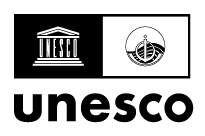 Research, Development and Implementation Plan for the Ocean Decade Tsunami ProgrammeApril 2023Table 1	Specific aspirational targets of the ODTP related to tsunami detection, analysis and forecasting	21Table 2	Scientific objectives and tsunami warning quantitative enhancements associated with (i) maximizing and expanding current capabilities and instrumentation, (ii) identifying capabilities that exist but are not currently applied to tsunami, and (iii) identifying new capabilities that require development.	34FiguresFigure 1	Diagram showing the generalised relationship between tsunami source uncertainty and time after earthquake origin for three different time frames.	20Figure 2	Distribution of broadband seismic stations sending real-time data to IRIS DMC			23Figure 3	Scaling of peak ground displacement measurements (PGD) (Melgar et al, 	2015)	26Figure 4. 	The Vision of the Ocean Decade Tsunami Programme is to make meaningful contributions to this global detection and monitoring grid.	32Figure 5	Relationship and interaction of the IOC Tsunami Programme with the UN Ocean Decade.	51Figure 6	Regional coverage, Tsunami Service Providers and Tsunami Information Centres of the global tsunami warning system.	52List of Acronyms IntroductionPurpose of the Ocean Decade Tsunami Programme Research, Development and Implementation PlanIn 2016, IOC-UNESCO initiated the concept “from the Ocean we have to the Ocean we want” and in December 2017, this concept culminated in the proclamation of the United Nations (UN) Decade of Ocean Science for Sustainable Development (2021–2030), also referred to as the Ocean Decade. The Ocean Decade’s primary objective is to harness, stimulate and empower interdisciplinary ocean research at all levels to support the timely delivery of the data, information and knowledge needed to support all Sustainable Development Goals (SDGs) of the 2030 Agenda for Sustainable Development. In June 2021, IOC-UNESCO approved the Ocean Decade Tsunami Programme (ODTP) in response to the call to action by the Ocean Decade to reduce the uncertainty and warning time for the tsunami forecast and preparedness of coastal communities. Also, a Scientific Committee was constituted with the following members to develop a Draft 10-Year Research, Development and Implementation Plan for the ODTP to achieve transformational advances in tsunami detection, measurement and forecasting, and enhance community preparedness and resilience to tsunamis.Mr Michael ANGOVE, National Tsunami Hazard and Mitigation Programme, NOAA, United States of AmericaMr Sergio BARRIENTOS, National Seismic Centre, University of Chile, ChileMs Silvia CHACON, Costa Rica National Tsunami Warning System, National University of Costa RicaMr David COETZEE, National Emergency Management Agency, New ZealandMr Yutaka HAYASHI, Meteorological Research Institute, Japan Meteorological Agency, JapanMs Christa von HILLEBRANDT-ANDRADE, International Tsunami Information Center Caribbean Office, United States of AmericaMr Alexander RABINOVICH, Tsunami Laboratory, P.P. Shirshov Institute of Oceanology, Russian Academy of Sciences, Russian FederationMs Harkunti Pertiwi RAHAYU, Research Center for Disaster Mitigation, Institute of Technology Bandung, IndonesiaMr François SCHINDELÉ, National Tsunami Warning Center, Atomic Energy and Alternative Energies Commission, France Mr Srinivasa Kumar TUMMALA, Indian National Centre for Ocean Information Services, India (also IOC Vice-Chairperson)Mr Amir YAHAV, National Emergency Management Authority, IsraelMr Srinivasa Kumar TUMMALA has been appointed to serve as Chairperson of the Scientific Committee.Technical support and secretariat service has been provided by:Mr Bernardo ALIAGA ROSSEL, Head Tsunami Resilience Section, IOC-UNESCOMr Richard BAILEY, Head of Secretariat for IOC-UNESCO Indian Ocean Tsunami Warning and Mitigation SystemMr Denis CHANG SENG, Programme Specialist Global Ocean Observing System & Technical Secretary for IOC-UNESCO Tsunami Early Warning and Mitigation System in the North-eastern Atlantic, the Mediterranean and Connected SeasThis Research, Development and Implementation Plan of the ODTP addresses the four pillars of Early Warning Systems described in the Early Warnings for All Action Plan (WMO, UN, COP 27, 2022): (i) Risk Knowledge, (ii) Detection, Monitoring, Analysis and Forecasting (iii) Warning Dissemination and Communication and (iv) Preparedness and Response Capabilities. These four components are underpinned by capacity development, governance, including collaboration mechanisms, and financing.The first objective of the ODTP is to develop the warning systems’ capability to issue actionable and timely tsunami warnings for tsunamis from all identified sources to 100 percent of coasts at risk. Most urgently, the ODTP will endeavour to provide tsunami confirmation within 10 minutes or less of origin for the most at-risk coastlines. This is challenging, as current warning systems depend upon quick detection and characterization of tsunamigenic earthquakes using only seismic sensors. This objective would require expanding existing monitoring systems and implementing further scientific and technological advances, and to also include non-seismic and complex tsunami sources. The second objective of the ODTP is that 100 percent of communities at risk to be prepared and resilient to tsunamis by 2030 through efforts like the IOC-UNESCO Tsunami Ready Recognition Programme (TRRP), which was approved by the IOC-UNESCO Executive Council in 2022. It embodies 12 Assessment, Preparedness and Response Indicators that support communities at risk to build capacities to effectively respond to warning and tsunami threats. The purpose of the research, development and implementation plan is to highlight how to address the following areas to achieve the objectives of the ODTP:   Enhance tsunami risk assessments and the research on technologies for it, so the countries know their expected threat and vulnerability, and are able to identify and prioritise the at-risk communities.  Expand and improve existing detection and monitoring systems, including seismographs, coastal tide gauges, and deep ocean tsunameters, to fill identified gaps, and deploy new technologies to address observational gaps that cannot be covered by existing networks.Ensure all National Tsunami Warning Centres (NTWCs) have access to data, tools and communication platforms, protocols and training to timely and effectively warn coastal and maritime communities threatened by tsunamis and other coastal hazards that are integrated into a multi-hazard frameworkEmphasise the importance of building tsunami resilient communities through the IOC-UNESCO Tsunami Ready Recognition Programme, which is achieved through involvement of stakeholders at all levels.In addition, this research, development and implementation plan addresses the needs for capacity development, governance and pathways to implementation.  Its intended audience is, among others, the governing bodies of IOC, relevant UN bodies, ODTP programme leads, Intergovernmental Coordination Groups (ICGs), Member States, tsunami practitioners, Research and Development scientists and funding agencies.Implementation of the Research and Development Plan also addresses special consideration and priority to the needs of Small Island Developing States (SIDS) and Least Developed Countries (LDCs).BackgroundThe world’s oceans and coasts are fundamental components of humanity's life-support system. Their productive ecosystems and rich biodiversity provide wide-ranging social and economic benefits, including food-security for large populations. However, many coastal areas face decline due to increasing population pressures and economic development, in turn increasing the demand for food, water, energy and other services. Numerous economic activities are connected to the ocean. Marine transportation plays a crucial role in global trade; 80–90 percent of all trade is carried out by about 50,000 ships worldwide (Schnurr and Walker, 2019). Approximately 40 percent of the world’s population live within 100 km of the coast with approximately 680 million people living in low-lying areas (less than 10 m above sea level) that are exposed to varying degrees of oceanic hazards including tsunamis (UN Ocean Conference, 2017).The Indian Ocean Earthquake of 26 December 2004 caused one of the largest and most disastrous tsunamis ever experienced. An estimated 230,000 people lost their lives in 14 countries and resulted in damages of an estimated USD10 billion. The highest death toll, of about 130,000, was reported from Banda Aceh and Meulaboh along the north-western coast of Sumatra where the tsunami run-up heights exceeded 30 m. Within hours the tsunami propagated to all directions of the Indian Ocean affecting Thailand, Sri Lanka, India, Maldives and as far as east Africa. A few years later, on 11 March 2011, a major earthquake ruptured offshore Northeast (NE) Japan in the Pacific Ocean and generated a tsunami, which devastated the NE coastal zone of Japan, particularly the Tohoku region where the wave runup reached up to about 40 m, while the tsunami penetrated inland up to about 5 km. An estimated 19,508 people lost their lives including missing persons, nearly all of them due to the tsunami. The tsunami also caused major damage to the Fukushima nuclear power station. Within hours the tsunami propagated throughout the Pacific Ocean affecting as far remote regions as California, where damage occurred in Crescent City and several other harbours (Borrero et al., 2013; Admire et al., 2014).The 2018 Palu and Anak Krakatoa, and 2022 Hunga Tonga - Hunga Ha’apai events further illustrated the challenges for the current Tsunami Warning Systems locally and globally. These three events are catalogued as “non-seismic tsunamis” as they were not caused by submarine earthquakes, and thus posed a challenge for the current tsunami warning protocols. The 2018 events in Indonesia had a local impact only, but the tsunami caused by the eruption of the Hunga Tonga - Hunga Ha’apai volcano in 2022 affected the entire Pacific basin, causing two deaths in Peru. These events call for enhanced coordinated national and international efforts for the Tsunami Warning Systems to account for all types of tsunamis and to prepare people to respond to them.The global tsunami warning services are provided by regional tsunami warning systems operating in different ocean basins: the Pacific Tsunami Warning and Mitigation System (PTWS), the Indian Ocean Tsunami Warning and Mitigation System (IOTWMS), the North-eastern Atlantic, the Mediterranean and Connected Seas Tsunami Warning System (NEAMTWS), and the Caribbean and Adjacent Regions Early Warning System (CARIBE-EWS), each coordinated by a regional ICG. The regional warning systems are the building blocks of the end-to-end tsunami warning and mitigation system, coordinated by IOC-UNESCO as a global “system of systems”. One of the primary goals of all ICGs is to improve existing earthquake and tsunami monitoring and early warning systems, and to provide effective international exchange of information and data. The core governance principles that apply to all IOC regional Tsunami Warning Systems are that: 1) they are fully owned by the Member States of the region, 2) they are based on international and multilateral cooperation, 3) they are based on the free and open exchange of data, 4) they are designed to protect all countries in the region, and 5) that each Member State has the sovereign responsibility for issuing warnings in their respective territories and for protecting their own populations.A global Working Group on Tsunamis and Other Hazards (TOWS-WG) has been established by IOC for global coordination and has been key to the establishment of the ODTP and the Scientific Committee for development of the Research, Development and Implementation Plan. Risk KnowledgeTsunami risk reduction is based on a combination of various actions including operation of early warning systems, public education and awareness, preparedness and emergency planning. However, understanding the physical processes that govern the generation, propagation, and inundation of tsunamis as well as the assessment of the tsunami hazard and risk for specific locations are of crucial importance for an effective development of the various tsunami risk reduction actions at those locations.Advance Risk KnowledgeThe concept of risk as related to earthquakes was defined by UNESCO in the 1970s as a function of three main elements: hazard, vulnerability, and value exposed to hazard (see for example UNESCO, 1978). This definition was later generalised and applied to other types of risks including tsunamis. The above definition of risk is consistent with recent terminologies and glossaries adopted in the framework of international organizations such as the United Nations Office for Disaster Risk Reduction (UNDRR), the European Union (EU) and IOC-UNESCO. According to the IOC Tsunami Glossary (IOC, 2019a), tsunami hazard is defined as the possibility that a tsunami of a particular size may strike a particular section of coast, while tsunami risk is the probability of a particular coastline being struck by a tsunami, multiplied by the likely destructive effects of the tsunami and by the number of potential victims. In general terms, tsunami risk is considered as hazard multiplied by vulnerability and exposure. Tsunami risk can be approached qualitatively or quantitatively and this again depends on the data availability and on the kind of risk that is being assessed.Tsunami HazardTsunami runup, inundation area, flow depth and arrival time are essential parameters for tsunami preparedness at all levels. By 2030, tsunami hazard zones should be mapped for all at-risk locations, specific “hot spots” of the strongest expected tsunamis have to be identified including maximum values of runup, inundation area and flow depth, and minimum values of arrival times should be known by emergency planners, responders and communities exposed to tsunami hazard.In some cases, it is desirable to have forecasts of other parameters before or during an event, such as maximum expected flow velocities and tsunami driven coastal erosion. However, these parameters usually require more and higher resolution input data.In most places tsunamis and tides interact linearly and thus tsunami heights can be simply added to the tide level at any given moment. However, in some specific cases, tsunamis interact with the tide non-linearly. Hazard assessments should explore and account for this possibility.Tsunami Hazard AssessmentTsunami Hazard Assessment (THA) studies provide the necessary parameters for tsunami preparedness. The approaches developed for THA are classified in two main classes, deterministic and probabilistic, but some studies have a hybrid approach. THA studies, disregarding the approach, should consider all possible sources of tsunamis affecting the study area, not only seismic sources.Deterministic hazard assessments employ the largest tsunami causative source or ensemble of sources for the study area, so-called worst-case credible tsunami scenario or scenarios. Characteristic historical events, e.g., large earthquakes, are usually taken as a guide, although hypothetical events could also be considered, particularly where historic information is scarce and/or where non-seismic events could cause tsunamis.Probabilistic Tsunami Hazard Assessments (PTHA), which in recent years have gained ground, follow in many ways the experience obtained from the Probabilistic Seismic Hazard Assessment (PSHA) since the 1960s. PTHA focuses on the investigation of seismic and other sources that are potentially capable of producing tsunamis threatening a particular coastal segment. The probabilities of exceedance of certain run-up values in the coast are calculated taking into account the probabilities of activation of any tsunami source in a given timeframe. The tsunamis generated by those sources are numerically simulated to define the maximum expected heights in those time frames. Another approach is based on analysis of tsunami statistics itself and forecasting probability of expected tsunami runups based on these statistics (Kulikov et al., 2005).Methodologies to Define Tsunami ParametersBoth approaches for THA can employ two methodologies to define the maximum tsunami heights caused by the selected scenarios: fixed-height or numerical modelling of tsunami inundation. Numerical modelling of tsunami inundation is the preferred method to calculate tsunami inundation areas, wave heights and flow depths. However, if the required data for tsunami numerical modelling is not available, a fixed-height approach can be employed to estimate the extent of the inundation areas. This method defines all land below a fixed height as the inundation area. It is also called the “bath-tub approach”. The height can be defined based on maximum runup caused by historical tsunami events in the study area or based on results of numerical models of tsunami propagation up to a certain depth applying Green’s Law to estimate the wave height at the coast. The latter can be calculated through deterministic, probabilistic or hybrid approaches.Sometimes, the extent of the inundation area may need to be adjusted considering distance from the shore and the presence of rivers, particularly at very flat coastal areas and/or large river mouths. Also, a buffer may need to be defined to account for unknown factors and the increased uncertainties associated with this methodology.If inundation numerical modelling is not available, arrival times can be estimated from tsunami propagation modelling or obtained from historical events. However, flow depths cannot be estimated from propagation modelling but may be available in the case of historical events.Tsunami numerical modelling can be done by either deterministic or probabilistic approaches for THA to define tsunami parameters. For each tsunami source scenario, the tsunami wave is numerically simulated in three stages: generation at the source, propagation in the open ocean, and inundation and recession at the coastal zone in the coastal segment of interest. The outputs of the last stage are mainly tsunami arrival time, inundation area, wave heights, and flow depths, although depending on the data and resources available might also include tsunami flow velocity and coastal erosion.For deterministic studies, if several source scenarios are employed, a flooding envelope is used to define the hazard zone or inundation area. The different characteristics of the scenarios employed are used to guide evacuation planning, particularly if there are differences in arrival time or impact of the sources employed.There are many numerical models used for tsunami propagation, inundation, and simulation of flow velocities and sediment transport. However, some of them might not be adequate or accurate. In 2007, the United States (US) adopted mandatory benchmarks for tsunami numerical model validation and verification that are available for other countries to use (Synolakis et al., 2008a). According to Synolakis et al. (2008b), validation is “the process of ensuring that the model accurately solves the parent equations of motion” and verification is “the process of ensuring that the model represents geophysical reality”.The choice of numerical model depends on the purpose of the modelling, the type of tsunami source, the spatial resolution and the computing capacity available. Most tsunami numerical models are freely available, but some are notSome of the freely available models are only shared with trained staff. This is an issue that should be addressed internationally by the ODTP.Input Data Needed for THAAny tsunami numerical model requires mainly two inputs: the forcing or scenario definition and the bathymetric and topographic elevation data. They also require records of past tsunamis for in-site verification and calibration. However, at the present stage of research both the probabilistic and deterministic methods suffer from a variety of uncertainties related to data, technical and scientific aspects.The effort required for tsunami hazard determination is characterised by significant gaps in the availability of the data sets needed. Here the required inputs to perform THAs are detailed.Tsunami Historical RecordsThe setup of a tsunami numerical model for a specific location should be verified against historical events in order to assure that the model is reproducing the interaction of nearshore and coastal morphology with tsunamis correctly.However, the relative sparsity of quantifiable tsunami records, both instrumental (sea level gauges along the coasts or by tsunameters at the sea bottom) and runup, creates an important research gap, not only for model verification but also for the definition of worst- case scenarios and PTHA studies. Historical tsunami data sets are not equally available in all the parts of the global ocean, due to limited human settlements in the coastal zone and limited timespan of documented history in different parts of the world.Catalogues that list paleoearthquake and paleotsunami events, which are identified by geological methods, e.g., by the recognition of tsunami sediment deposits, may provide further enrichment of the tsunami catalogues and useful input for the calculation of recurrence intervals of large events. However, possible under or overweighting of past tsunamis should be treated with caution, noting possible misidentification of storm surge deposits (Dewey et al, 2021). Of special interest are approaches developed initially for the PSHA with the utilization of incomplete and uncertain earthquake catalogues containing instrumental, historical and paleoearthquake data (Benito et al. 2012; Alvarado et al. 2017). Such approaches are suitable for hazard assessment associated with rare events and, therefore, recently were tested for the PTHA too with promising results, e.g., the Global Tsunami Model (https://edanya.uma.es/gtm/).The systematisation and availability of reliable historical and paleotsunami datasets should be encouraged. For this geological and historical studies are required. But also, sea level monitoring networks must be expanded in order to register future tsunamis, even small ones, also ensuring that International Tsunami Survey Teams (ITST) are deployed immediately after a tsunami event occurs, given its proven value for more reliable historical tsunami dataset to test tsunami models against (Arcos et al, 2019). A goal of the ODTP is for each country to have their catalogue of tsunami records by 2030.Tsunami Source ScenariosTsunami numerical modelling can be used for THAs as well as for tsunami forecasting. For tsunami forecasting during an event, rapid characterization of the triggering event is required, while for hazard assessment, the definition of the scenarios will depend on whether it is a probabilistic, deterministic or hybrid approach.One of the significant difficulties for THA is the complexity of the triggering sources, both seismic and non-seismic. The forcing of numerical models requires geophysical parameters in order to compute sea floor or sea surface deformation. In some cases, this deformation is instantaneous but in other cases it is not, such as for landslide-generated tsunamis and meteotsunamis for which the forcing can last for several minutes or hours. Even for the modelling of seismic sources there are many uncertainties; in their dimensions, the faulting styles and the rates of activation with larger magnitude earthquakes, as they are mostly located undersea. Non-seismic tsunami sources are also threatening and thus should be considered in THA when applicable. Meteotsunamis are very frequent especially near the Balearic Islands and in the Adriatic Sea; landslides and associated tsunamis are common in Norway, Greenland, Alaska and British Columbia. Tsunamis generated by volcanoes are common in some areas. Globally, about 50 volcanoes located inland close to coastlines or undersea are prone to induce various sources of tsunami waves.Since 2013, IOC-UNESCO has organized Experts Meetings to define tsunami worst-case scenarios using a deterministic approach in several high-risk subregions of the Pacific and Caribbean basins prioritized by the respective ICGs (IOC 2013, IOC 2016b, IOC 2018a, IOC 2018b, IOC 2019b, IOC 2020a, IOC 2021a). The definition of those scenarios was based on seismic, geodetic and historical data. The scenarios and their modelled propagation for the Caribbean and for the Pacific coast of Central America are available at the Caribbean and Adjacent Regions Tsunami Sources and Models at https://www.ncei.noaa.gov/maps/CATSAM/.For a better characterization of potential tsunami sources, it is required to have better seismic, GNSS, and geophysical volcanic monitoring, and more scientific research. Also, the Experts Meetings to define tsunami sources provide a more accessible resource for countries performing THA, thus it is desirable to enhance them and broaden their scope also to non- seismic sources. A goal of the ODTP is for each ICG to have a database of tsunami source scenarios available for tsunami modelling by 2025.Non-Seismic SourcesVolcanic-generated tsunamis represent a big challenge for Tsunami Early Warning Systems (TEWS) due to difficulties in monitoring and combined mechanisms. TWS are currently activated by earthquakes while non-seismic sources would require other activation mechanisms, such as sea level variations and source characterization, in particular for regional and far-field warning. For this, wider monitoring networks such as sea level, GNSS, seismic, geodetic, etc. are required. However, such monitoring poses several challenges. Sea level monitoring faces relatively low coverage, maintenance costs, and noise. Seismic and geodetic networks over submarine volcanoes are not feasible and should be located in the periphery of the volcano edifice. Also, there is still debate on the type of geological and geographic characteristics of volcano edifices that are more prone to generate tsunamis, to define which volcanoes should be monitored and included in tsunami hazard assessment studies. Historical information is required for including volcanic tsunamis in THA studies. Even when recent events provided an important amount of data, paleotsunami data on volcanic tsunamis are more complex to obtain.Atmospherically induced destructive ocean waves can also generate locally devastating impact. Called meteotsunamis, these sea level oscillations reach the coast with the same frequencies as typical tsunami waves. These oscillations are similar to ordinary tsunami waves and can affect coasts in a similar damaging way, although the catastrophic effects related to this type of waves are normally observed only in specific bays and inlets. These destructive waves are not related to any seismic activity, volcanic explosions, submarine landslides or meteorite impacts but to atmospheric forcing (atmospheric gravity waves, pressure jumps, frontal passages, squalls, etc.) (Monserrat et al., 2006).Tsunamis can also be generated by sub-aerial and submarine landslides (Fine et al., 2003). Landslides can be triggered by earthquakes and volcanic eruptions, but also can be tectonically generated, such as at Nice, France, in 1979 (Assier-Rzadkieaicz, 2000) and in Skagway, 1994. Therefore, anomalous variations in sea level measurements should be included in tsunami warning activation protocols in addition to seismic and volcanic activity, also considering earthquake and volcanic triggered landslides. Landslides generated by seismic and volcanic activity can increase tsunami waves by more than an order of magnitude in height in the near field, as happened in Papua New Guinea in 1998 (Tappin et al, 2008). Including landslide generated tsunamis in THA is very difficult as it is almost impossible to anticipate the characteristics of future landslides. Even when bathymetric surveys can assist in some cases to identify and characterise the potential for possible future landslides, they are driven by complex processes and therefore there are many associated uncertainties.As a result of climate change, it is anticipated that landslides may become more common in the future, due to thawing processes near the poles, saturated soils due to increased rain rates, and increased coastal erosion.High-Resolution and Updated Digital Elevation DataHigh-resolution and updated elevation data is required for THAs. Unfortunately, there is a generalised limited availability of digital elevation data, particularly bathymetric data, which is scarce in the near-shore domain. Additionally, many coastal areas lack topography at an appropriate resolution for numerical modelling of the inundation area. Furthermore, elevation data require regular updating due to tectonic and other inland and nearshore processes such as coastal erosion. This is a major challenge due to the economic and manpower costs of conducting surveys to obtain this data.Globally, more qualified staff are required for survey data collection. Some countries lack staff and/or their staff are not trained to perform these studies. Additionally, funding is required to buy or rent the required equipment to survey elevation data. The collection of elevation data should follow quality and resolution standards. The ICG/CARIBE-EWS developed minimal requirements of elevation data for tsunami modelling (ICG/CARIBE-EWS WG2, 2019). It would be desirable that each ICG has a database of the extent of the existing elevation data and its metadata, including the conditions under which they might be shared. The ICG/CARIBE-EWS is currently exploring the possibility to create such a database under the Caribbean Marine Atlas initiative.Exposure and VulnerabilityTsunami impact may include fatalities and injuries as well as damage or even destruction of a variety of assets, such as buildings, critical or essential infrastructures, vessels and coastal cultivated areas. The tsunami impact may also include social disruption and direct or indirect losses in financial terms. In the natural environment there are several effects caused by tsunamis, such damage or destruction of flora and fauna, ground erosion, transport of sediments and deposition of medium-fine grained material, boulders and mega clasts.Financial values exposed to tsunami hazards have been considered in a few studies. Relevant losses have been expressed using as metrics either the probable maximum loss for a given return period of the extreme tsunami event or the probabilistic average annual loss and the loss exceedance curve. An interesting approach is the one developed for the scenario-based method (Triantafyllou et al., 2019). In this approach, absolute monetary cost is calculated for building reconstruction and replacement after an extreme tsunami inundation.The estimation of tsunami losses is closely connected to damage to buildings and infrastructure. Therefore, physical vulnerability and exposure constitute important components of the tsunami risk assessment. In this sense, vulnerability is closely associated to damage or fragility. This issue has been examined mainly on the basis of data collected either after the Indian Ocean 2004 and Japan 2011 mega tsunamis or from local building statistics and field inspections without a reference to the impact of particular tsunami events. However, a lack of consensus has been noted as regards the various aspects related to the fragility vulnerability modelling. Important research gaps include the data limitation about asset types. On the other hand, the effect of multiple hazards on the empirical tsunami fragility mode is also important. For example, the building damage caused by the earthquake occurrence before the tsunami attack may increase building vulnerability. An important gap refers to the difficulty of quantifying social vulnerability, either of populations or individuals. Some researchers recently highlighted that despite increased focus on vulnerability, the measurement of progress towards disaster risk reduction in the Sendai Framework for Disaster Risk Reduction (2015−2030) remains event/hazard-centric (Chmutina et al, 2021). Exposure data provide information about the characteristics and the location of people and of various assets at risk. Several techniques for the acquisition of exposure data exist, although with different degrees of resolution and precision. Exposure modelling, however, is also characterised by several gaps, including lack of data or lack of data detail and lack of tsunami exposure model and taxonomy. For populations residing in, or visiting, coastal zones, particular attention should be given to the time-dependency of exposure. Seasonal and daily patterns of people gathering at the seashore is of crucial importance for the assessment of population exposure. Exposure could change due to environmental, socioeconomic and political migration. To address the above indicated gaps, a goal of the ODTP is for each country to identify vulnerable groups and identify total and disaggregated numbers for population at risk within tsunami inundation areas by 2026 and identify and prioritize critical infrastructure by 2030.Traditionally, tsunami risk assessment includes qualitative or quantitative scenario-based methods. Probabilistic and Deterministic Tsunami Risk Assessment (TRA) methods have been developed more recently with a variety of approaches. However, less progress has been noted in TRA with respect to THA. This is due to the fact that for hazard assessment, only data on the physical parameters of the events are needed, while for risk assessment, vulnerability, exposure and value data are also required. Datasets of these types are limited or even lacking in many coastal areas of the world. As a consequence, the several methods tested so far are quite variable and closely dependent not only on the kind of datasets available but also on the data quality and reliability. For these reasons the several components involved in the TRA are susceptible to a large variety of uncertainties making risk assessment a highly complex procedure. Therefore, no standard methods for TRA have been defined so far, and the chosen method should consider the context and data available, in a case-by-case approach. By 2026 ODTP will seek to develop methodologies for tsunami risk assessments including multi-scenario, location-based risk assessment of tsunami hazard characteristics, vulnerability, exposure, likelihood and consequences. It is also important to enhance the response capacity of Member States by defining, identifying and bridging gaps in legal and institutional frameworks. Also, important is to enhance the capacity of Member States to utilise the results from tsunami risk assessments through development of appropriate risk reduction tools. Cascading RiskTsunami waves are often produced as the result of cascading effects, which may involve combinations of several physical processes. For example, a strong coastal or submarine earthquake may cause a landslide that becomes a tsunami generation agent although the fault displacement, which is associated with the earthquake, does not produce a tsunami. This possibility is of importance for the assessment of the tsunami hazard and risk. Therefore, relevant studies should not neglect the possibility of cascading effects in areas which are susceptible to processes of this type.In recent years, particular attention has been attracted by the possible effects that climate change may have on the long-term assessment of tsunami hazard and, consequently, of tsunami risk. For example, in November 2020 a tsunami with 100 m runup was generated at a glacier lake in British Columbia, Canada, due to a landslide originated by rapid deglaciation and increased rain rates (Geertsema et al., 2022).The acceleration of landslide processes may happen not only along coastal zones but also in the submarine environment where increase of the sedimentation rate is expected.The long-term but gradual Sea Level Rise (SLR) is a crucial parameter that should be taken into account when considering the possible effect of climate change on tsunami hazard assessment. In very recent studies new PTHA approaches have been tested to meet such challenges in time frames of a century or so. However, SLR is very likely a non-stationary process and, therefore, probabilistic models incorporating Poissonian but non-stationary rates of SLR variations have been tried. Such models have been applied successfully to the PSHA in the past and, therefore, are promising for the PTHA as well.The research and implementation plans for achieving the ODTP Risk Knowledge aspirational goals are provided in Appendix 1.Detection, Analysis and Forecasting of Tsunamis and Associated Hazardous ConsequencesIntroductionTsunamis are the sea level response to the displacement of large volumes of water. Around 80 percent of all tsunamis or 70 percent of deadly tsunamis result from large undersea earthquakes. The role of such hazards as potential tsunami sources is relatively well known and understood, particularly after the destructive tsunamis of the last two decades. Following the 2004 Indian Ocean, the 2010 Chile and the 2011 Tohoku (East Japan) tsunamis it became clear that the highest potential of subduction zones to produce major trans-oceanic tsunamis had been underestimated. This led to a re-evaluation of the maximum expected earthquake magnitude for many of the world’s subduction zones. Similarly, several recent destructive tsunami events, generated by volcanic eruptions, landslides, and atmospheric disturbances (so called “non-seismic events”) have caused a re-evaluation of the threat of such tsunamis. The March 2017 meteotsunami in the Persian Gulf (Heidarzadeh et al., 2020), the September 2018 Palu tsunami in Sulawesi, Indonesia, the December 2018 tsunami triggered by flank collapse due to the eruption of the Anak Krakatau volcano in the Sunda Strait, Indonesia (Kumar and Manneela, 2021), and the Hunga Tonga – Hunga Ha’apai volcanic eruption induced tsunami of January 2022 (Manneela and Kumar, 2022) clearly demonstrated the serious threat of such tsunamis for coastal communities.For both seismic and non-seismic tsunamis, the accuracy of tsunami warnings and the required alarm times to effectively warn at-risk communities remains a challenge. Seismic and non-seismic generated tsunamis have a broad range of devastating impacts, from damage to coastal infrastructure and livelihoods, to significant inland inundation and numerous casualties along entire coastlines along the ocean basin. Tsunami warnings require active responses of at-risk communities based on the threat level. False alarms from inaccurate warnings can lead to mass panic, accidental deaths, disruptions to economies and inappropriate community responses to real tsunami threats in the future.In order to enhance the accuracy and timeliness of tsunami warnings, we need to identify reliable methods to monitor and detect tsunamis. To do this we need to understand the processes of tsunami generation from both seismic and non-seismic sources and the best techniques to employ, taking into account that they require fundamentally different approaches. In all cases, there is a principal trade-off between accuracy (minimum uncertainty) and timeliness required for warnings which is inherent in the process. In this chapter we present the current status of our understanding of tsunami detection and monitoring, provide an analysis of the gaps in our knowledge and capability, and suggest how these gaps can be addressed. The overall tsunami monitoring and detection systems employed should be improved to quantitatively enhance tsunami warnings. This will include new and innovative data sources and analysis techniques that enables us not only to develop new science, but to implement this science and techniques into operational tsunami monitoring, detection, and warning systems. This will necessarily require robust data communication techniques, as well as strong international cooperation. To improve tsunami warning, especially for near-field known source locations we should greatly reduce the time it takes to estimate the tsunami source parameters needed to evaluate tsunami risk and to construct effective tsunami numerical models. This is illustrated in Figure 1 (after Angove et al., 2019) which shows the reduction in uncertainty with time. Immediately after a tsunamigenic event occurs, there is the maximum uncertainty in the likely impacts, and this uncertainty reduces as we learn more about the tsunami source. This is largely a function of data availability. Figure 1 shows that the rate of uncertainty has reduced markedly between 2004 and 2019. However, additional improvement is possible and needed. The Tsunami Threat LifecycleIt is illustrative to consider the life cycle of a tsunami threat, from the initial identification of a potential event, through confirmation of the threat and characterization of the tsunami source or resultant wavefield, to forecasting of potential impacts, to the response of civil society, and finally to when the threat has passed. The full tsunami threat life cycle includes key decisions taken by civil society to respond to the event, including the issuance of warning and other advice and evacuations when necessary. The techniques employed and the timescales involved will depend on the tsunami source, but in all cases the tsunami threat lifecycle has the follow phases:Initial Indicators: The identification of a geophysical event that has potential to create a tsunami. This is often a large undersea earthquake, but may also be a volcanic eruption, landslide, abrupt atmospheric disturbance or any other event with the potential to displace enough water to generate a tsunami. In this lifecycle phase it is normally unknown whether the event created a tsunami or not.Key Decisions: Initial alerts issued based on established standard operating procedures, including attention to natural warning signs.2. 	Confirmation: The positive identification that a significant threatening tsunami was or was not created by a potentially tsunamigenic event. This phase focuses on positive detection of the tsunami itself via sea level observations but will usually not allow effective forecasting. The tsunami impact is still uncertain, but the potential threat is confirmed.Key Decisions: If tsunami is confirmed, continue with established standard operating procedures.  If a tsunami is confirmed not to exist, alerts can be stood down. 3. 	Forecasting: Enough observations have been collected to support initial hydrodynamic tsunami forecasts. Once a reasonable estimate of a tsunami source is available, and tsunami generation is confirmed, forecast modelling is used to estimate the potential impacts on coastlines, with nearby impacts taking priority. Over time the potential impacts to all coastlines within an ocean basin can be estimated, along with the impact timelines, although these will usually be very uncertain, particularly for unexpected sources. Key Decisions: Targeted alert levels and inundation extent.4.	Validation: Enough sea level observations are available to verify or scale the initial tsunami forecasts. As the tsunami threat progresses, monitoring using all available data continues. At a particular location the threat can be evaluated and can be very different to other locations. Near the source, the impacts can be large and damaging, but pass relatively quickly, but for more distant locations the threat can be less damaging but continue for many hours. At specific sites (“hot spots”) local topographic amplification of arriving tsunami waves can take place.Key Decisions: Refine alerted areas based on observations.5. 	Cancellation:  Enough verifying data is available to determine when the threat has passed at particular locations.  At any particular location there will be a time when the threat has passed, although some impacts (sea-level fluctuations and currents) may continue for hours to days. The time at which a tsunami threat can be considered as passed relies on observations of sea-level, modelling and expert advice and can be a very difficult decision. NTWCs may then decide to issue an end of threat message. Although the decision is aided by data, information and expert advice, it is the emergency management organizations who are eventually responsible for determining when it is safe for communities to return to potentially impacted and dangerous locations and coastal and harbour infrastructure and coastal and harbour infrastructure can return to normal work level.Key Decisions: Issue end of threat message as per established standard operating proceduresThroughout the full tsunami threat life cycle, it is possible to provide information on the potential threat, but initially the uncertainties are very large and in fact no tsunami may have been generated at all. What is important is the ability to decide when to issue warnings with limited information. 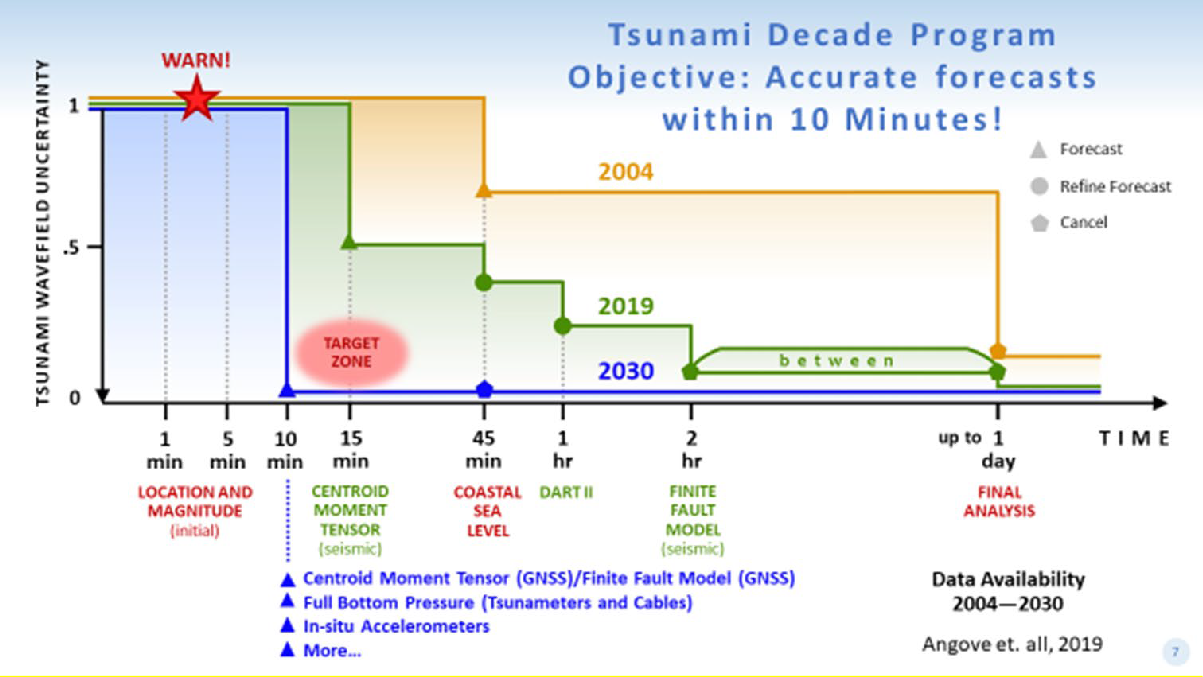 Figure 1: Diagram showing the generalised relationship between tsunami source uncertainty and time after earthquake origin for three different time frames. The orange line represents tsunami source uncertainty levels prior to 2004, the green line represents tsunami source uncertainty levels in 2019, and the blue line represents tsunami source uncertainty levels achievable with the ocean sensing and analysis techniques described in this paper. Initial earthquake location and magnitude is considered “fully uncertain” in terms of solving tsunami source parameters for the purposes of this depiction.Detection and MeasurementA goal of the ODTP is to greatly expand international cooperation in tsunami warning and mitigation, to improve capability to directly detect and measure tsunamis and reduce reliance on seismic proxy relationships in terms of projecting impacts. As shown in Angove et al (2019), Emergency Managers require information that is relevant, accurate and timely to ensure appropriate response can be operatively developed and executed. The seismic proxy provides the necessary timeliness but can be inaccurate and even irrelevant due to the imperfect nature of the relationship between initial earthquake parameters and a potential tsunami. By identifying and supporting development of capabilities for faster tsunami detection, the ODTP can help ensure that regional and national Tsunami Warning Systems deliver relevance and accuracy as well as timelines.An additional and very important issue is non-seismic tsunamis (volcanic, landslide and meteorological). These events are still a serious challenge for the existing Tsunami Warning Systems. There are certain regions around the world where specifically non-seismic tsunamis are the major threat for coastal communities. For example, it appears that volcanic tsunamis are especially dangerous for the Tonga-Kermadec zone, Indonesia and the Lesser Antilles Islands, landslides and associated tsunamis are common for the areas of British Columbia, Alaska, Norway and Greenland, while destructive meteotsunamis are typical for the Mediterranean, Gulf of Mexico, Great Lakes, the western coasts of Korean Peninsula and on the Atlantic coasts of North and South America. As part of the ODTP, new approaches are planned for the warning and mitigation of these events.Table 1	Specific aspirational targets of the ODTP related to tsunami detection, analysis and forecastingSpecific aspirational targets of the ODTP related to tsunami detection, analysis and forecasting are given in Table 1, and achieving these targets will require investigation of four focus areas including (a) Maximizing  current capabilities and instrumentation, (b) Expanding current capabilities and instrumentation (c) Identifying capabilities that exist but are not currently applied to tsunami, and (d) Identifying new capabilities that require development. For each focus area it will be necessary to estimate the quantitative improved accuracy and timeliness in relation to the aspirational targets to justify implementation.Maximise and expand current capability to meet ODTP goalsSeismic NetworksReal-time, low latency, on-scale data from seismic stations at close epicentral distances are essential to facilitate prompt characterization of earthquakes. Seismic networks are fundamental to the early detection of earthquakes with tsunamigenic potential. Many thousands of seismic stations world-wide are used to identify earthquakes. Most of these stations are run by global, regional or national agencies to locate earthquakes for purposes other than tsunami detection, and many are for longer term research purposes. Additionally, international organizations such as the Comprehensive Nuclear Test-ban Treaty Organization (CTBTO) operate seismograph networks; in the CTBTO case to monitor the nuclear test-ban treaty, but all data is available to hazard monitoring agencies including Tsunami Service Providers (TSPs). The maintenance of these networks needs encouragement, and the sharing of data in real-time must be made universal.Seismologists have long agreed on standards under the Federation of Digital Seismographic Networks (FDSN) for data acquisition, transmission, distribution, and archiving which has facilitated data sharing among different institutions worldwide. Thanks to these efforts, data can be automatically centralized and distributed to be used by interested parties with almost no delay.The basic parameters to characterise an earthquake, among others, are location, depth, fault orientation, source time function, and magnitude (moment tensor includes source geometry and size); all these elements determine the earthquake´s tsunamigenic potential. For larger earthquakes, i.e., extended rupture zones, a full description includes other properties of the source such as fault slip distribution.The location and size of an earthquake provide a reasonable estimate of its tsunamigenic potential. Because appropriate regional and global models of velocity structure have been developed at almost all scales, it is easier to estimate the earthquake initiation location (epicentral geographical coordinates and hypocentral depth) from seismic waves. More difficult is the prompt estimation of earthquake magnitude because, at short distances, high gain broad-band sensors reach clip levels (when the wave amplitude exceeds the upper limit of their dynamic range) and, on the other hand, it is not simple to extract the long period information from the strong motion instruments in real time. This issue often causes serious underestimation of tsunami impact (Ozaki, 2011). This is where the Global Navigation Satellite System (GNSS) plays a major role, which will be discussed below.More than 6,000 stations affiliated with FDSN provide data to the three main centres of the Federation: the Data Management Center of the Incorporated Research Institutions for Seismology (IRIS/DMC) U.S.A; the Observatory and Research Facility for European Seismology (ORFEUS), Netherlands; and the Institute for Frontier Research on Earth Evolution (IFREE, JAMSTEC), Japan (Suarez et al., 2008)As of September 2022, the IRIS/DMC receives and distributes continuous low-latency data from nearly 4,000 broad-band seismic stations (Figure 2). These data are available to interested users to characterise earthquakes. For example, the Pacific Tsunami Warning Center (PTWC) takes about 10 minutes to characterise significant earthquakes in the region, estimating their epicentre, magnitude, and tsunamigenic potential.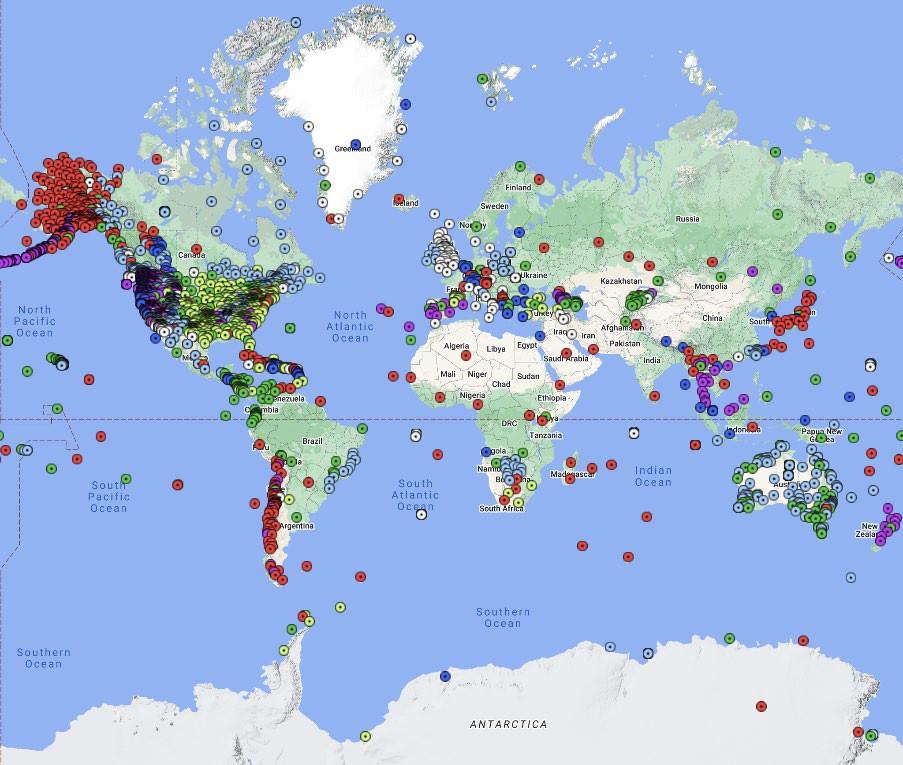  Figure 2		Distribution of broadband seismic stations sending real-time data to IRIS DMCFigure 2 shows the uneven distribution of land-based seismic stations contributing open data to the global system. In addition, the CTBO monitoring system, composed of 170 primary and auxiliary seismic stations, as well as 11 hydroacoustic stations, can provide data to UNESCO IOC-recognized tsunami warning organizations.The use of the available seismic data to assist in characterising earthquake sources can still be greatly improved. Examples include regionalised W-Phase determination to reduce source characterization times, back-projection and strong-motion centroid approaches to quickly estimate source dimensions. Moving these capabilities into operational use by  TSPs and NTWCs is key to taking full advantage of the global network of seismograph stations.In general, seismic network coverage on land is adequate to allow the detection of all tsunamigenic earthquakes, but there are some regions where this is not the case, and not all data are being shared in real time. The identification of network gaps and where existing stations need enhancement is therefore required and international organizations and Member States are encouraged to fill gaps. An example of where this is starting to improve is the South-west Pacific where extra stations are being planned and installed following the Hunga Tonga – Hunga Ha’apai eruption and tsunami.TsunametersDeep ocean pressure gauges (tsunameters) provide a critical underpinning for the Tsunami Warning Systems because they are the only means currently available to directly detect tsunami waves in the open ocean close to the source region in near real-time. Tsunameters can be effectively used for real time tsunami modelling and for the initial tsunami source reconstruction.The term “tsunameter” in this document refers to all bottom pressure recorder installations, including SMART (Science Monitoring And Reliable Telecommunications) cables and cable observatories. SMART cables and S-Net, DONET and NEPTUNE cable observatories have the advantage of allowing continuous recording of bottom pressure, whereas standalone automatic tsunameters such as Deep-ocean Assessment and Reporting of Tsunamis buoy systems (DARTs) afford high resolution tsunami detection only during relatively short period of time of the “Event Mode” (2-24 hours) (Rabinovich and Eblé, 2015). In general, the tsunameter networks target tsunamis caused by subduction zone megathrust earthquakes, although there are DART buoys targeted to provide essential tsunami information to specific Member States.The first permanent deep-ocean observational cabled network using seismometers and pressure gauges for the purpose of monitoring seismic and tsunami activity in offshore areas was installed in 1978 off the coast of Tokai at Japan (Meteorological Research Institute, 1980). This method uses a deep-sea cable connecting land stations and ocean-bottom sensors. Additional cabled deep-ocean instruments have since been deployed including the North-East Pacific Time-series Undersea Networked Experiments (NEPTUNE) in Canada (Thomson et al., 2011; Barnes et al., 2013), the Dense Ocean Floor Network system for Earthquakes and Tsunamis (DONET) in Japan (Kaneda et al., 2015); and Seafloor Observation Network for Earthquakes and Tsunamis (S-net) along the Japan Trench (Aoi et al., 2020) are also in operation (see overview of deep-ocean tsunami monitoring system by Rabinovich and Eblé, 2015). However, all these observation networks are targeting earthquakes and tsunamis in specific areas, and ocean-wide cable-based seismometer and pressure gauge observation networks have not yet been developed.GNSS buoys (Kato et al., 2000) and tsunameter buoys (Gonzalez et al., 1998) have been put into practical use for offshore tsunami observation. GNSS buoys are moored on the seafloor and measure changes in buoy position in real time, while tsunameter buoys have an acoustic communication function that transmits water pressure data observed with pressure gauges installed on the seafloor. The maintenance of current tsunameter capabilities is important to keep networks effective, and this is a major contribution of Member States who are supporting currently deployed tsunameters.Recent advances in the technology of standalone tsunameters (e.g., DART 4G) allow better separation of the seismic and tsunami signals by sampling at higher frequencies and applying filtering techniques. This allows to deploy instruments closer to potential tsunami sources, reducing detection times of generated tsunamis, but requires more sites to provide the same coverage. To take full advantage of the newer tsunameter technologies (including DART 4G, cable observatories and SMART cables) a detailed analysis of the current networks and planned future expansion is required. Several recent studies have demonstrated the high potential of tsunameter data for a wider range of scientific applications to understand ocean circulation, Madden-Julian Oscillation, climate, etc. This enables much wider use of tsunameter data and promote technologies to integrate and co-deploy tsunameters with other ocean observing networks.The challenge will be both to identify resources and/or leveraging opportunities to densify the existing tsunameter networks, technical solutions for better communication, ensuring the right instrument is to be deployed in the right location, encouraging new use cases of tsunameter data for other applications such as ocean circulation, climate, MJO, etc., promoting possible co-deployment of sensors with met ocean moorings to enhance network coverage and maintenance, as well as big data analytics, high performance computing and processing techniques for real-time analysis and forecasting,  in order to achieve the ODTP objectives.Coastal Sea Level GaugesCoastal sea level gauges (e.g., tide gauges used for port operations, tidal measurements, and monitoring sea level variations due to seasonal and climate variability) are used to estimate tsunami impacts and height variations along coastlines. They can be used to confirm or alert tsunami arrivals and to specify tsunami warnings for particular coastlines. Island-located tide gauges are especially important to estimate expected tsunami wave heights and upgrade/ cancel the warnings. Coastal tide gauges can also be effectively used to verify numerical forecast models and for cataloguing tsunami events, even small ones that do not cause injury or damage.Deploying additional coastal tide gauges in known coverage gaps can improve the tsunami forecast and warning effectiveness and support tsunami warning operations [1 minute sampling interval, 1-15 minutes reporting interval, GLOSS Implementation Plan – Table 1, IOC, 2012]. The ODTP calls for establishing an optimal core network of coastal sea level gauges suitable for tsunami operations and real-time data sharing, in association with scientific groups such as GLOSS, Member States, Network Operators, International Organizations and other relevant stakeholders. Global Navigation Satellite SystemRapid assessment of the source characteristics of major earthquakes in the near field is not easy to be achieved using only seismographs and accelerometers. One possibility is to include low-gain broad-band sensors in the observation system so seismic signals close to the epicentre can be recorded on scale. The development of real-time precise positioning by means of GNSS has provided a complementary method to estimate actual ground displacement. Not only can it evidence the static component of earthquake-induced displacement, but seismic oscillations as well, within a few mm of error. Figure 3 shows the observed peak ground displacement (PGD) for different earthquakes at different hypocentral distances (Melgar et al., 2015). Allowing a few millimetres of error, surface displacements generated by magnitude 7 or larger earthquakes can be detected at hypocentral distances of 100 km. The larger the earthquake, the more distant the effect. Observation of surface displacements close to the rupture zone allows a rapid (and better) estimation of the variability of the fault slip. In subduction zones, this slip variability is better inferred if geodetic devices are deployed as close as possible to the source and their spacing is of the same order as the distance to the plate contact.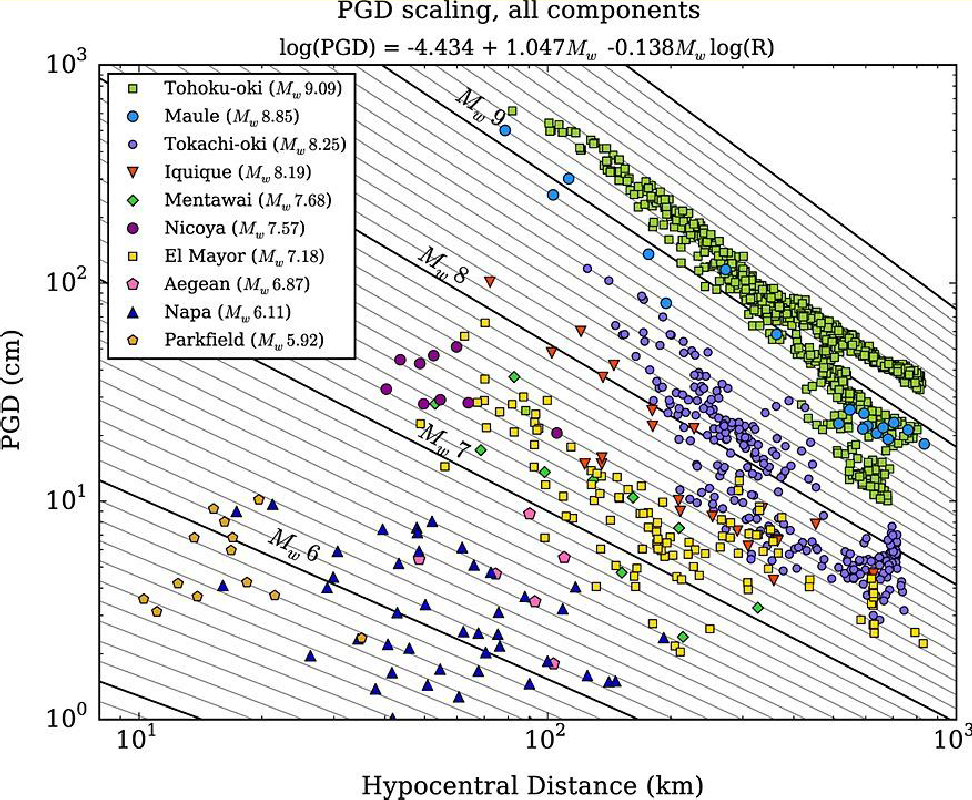 Figure 3		Scaling of peak ground displacement measurements (PGD) (Melgar et al, 2015)Deploying additional GNSS ground stations in known coverage gaps can improve tsunami forecast and warning effectiveness, if the data are made available in real- time. This presents a challenge as some of the most dangerous tsunamigenic zones (e.g., Aleutian Trench, Kermadec trench) provide limited opportunities to deploy additional land- based instruments. This may require greater consideration of ocean based GNSS instruments and associated communications strategies.Dedicated ObservatoriesThe basic technology to establish an observation network to monitor and detect tsunamis by installing cable seismometers and water pressure gauges on the deep-sea floor is fast developing. Unfortunately, some observation networks, which have low observation quality, such as significant instrumental noise and frequent sensor failures, has been identified after the installation of the gauges. The problem is that it is very difficult for an ocean-bottom observation network to determine the cause of the failure and to repair it after installation. However, it is believed that this can be technically solved in advance by conducting sufficient testing on land or in inland waters and by appropriate design before the observation network is installed in the ocean area.On the other hand, the increase in observation density needed for the early detection of tsunamis requires significant maintenance and replacement costs. This is a problem common to buoy systems, and GNSS buoys (albeit high economies in scale with regards to warning confirmation and lives saved).Based on the above, the cable method has certain economic advantages over the buoy method. It is technically feasible as the current technology to augment or replace buoy systems became to be developed by the UNESCO IOC Member States. Realising this sort of integrated, high-density detection and measurement network is one of the great targets of the ODTP.Expansion of Supporting CapabilitiesCoastal bathymetry. The lack of accurate high-resolution coastal bathymetry in many regions inhibits the ability to fully utilize coastal tide gauges into the tsunami warning service as well as to provide precise real-time tsunami impact forecasts based on numerical modelling. This is a clear example of a requirement where if the data were collected, it could be used for many purposes, including detailed local tsunami zoning.Sensor siting analysis. A full comparative analysis of all gauges that contribute to tsunami detection, characterization, forecasting and warning is required to identify gaps, standardization of the coastal measurements and elaboration of the exact requirements to height, space and time resolution of the sea-level data. Global Digital Synthetic Database. This capability is needed to provide a probabilistic relationship between initial indicators (e.g., earthquake location parameters) likelihood of tsunami generation and possible heights of the generated waves.Comparison of modelling codes. Globally, there are many modelling codes in use by scientists and TSP staff. These vary from pre-calculated databases of potential events (or methods of combining “unit sources” of pre-calculated tsunami source displacement), to “on-the-fly” modelling codes using approximations to improve the computation speed, to modern numerical codes running on very fast computers to provide real-time operative tsunami forecast. Many codes have now been modified for parallel processing and to use fast graphical processors (GPU) that are now available. A gap in our capability is currently any systematic method of comparing the different techniques.Identification of potential tsunami sources. Ongoing work is required to identify potential tsunami sources. This is particularly important for “non-seismic sources” such as volcanic eruptions and landslides. This will require collaboration with volcanologists, and techniques such as space and ground-based Interferometric Synthetic Aperture Radar (Hébert et al., 2020). Efforts to identify and quantify parts of subduction systems with the potential to generate large earthquakes or landslides should also continue. New approaches should also be elaborated to identify the atmospheric sources responsible for meteotsunami generation. The science to practice challenge. There is a fundamental problem faced in all branches of science but particularly acute for tsunami monitoring and detection. The issue is how to ensure the exciting and effective advances in the science and technology of tsunami monitoring and detection are implemented by TSPs.Training on tsunami warning operations. Training for the operation of tsunami warning centres and TSPs in each country is essential to guarantee a system capable of issuing appropriate warnings, particularly as new observational strategies and techniques are deployed and implemented. In particular, it is important to maintain international training courses to continuously train experts in areas where tsunami warning systems do not yet exist, LDCs and SIDs.Implementation of existing capabilities not being applied to tsunami operationsIn this section we describe some capabilities that exist but have not been specifically adapted for the purpose of impacting tsunami warning. The general research and development community is encouraged to explore and catalogue other existing capabilities not specifically listed that currently exist that could be shown to impact the ODTP aspirational goals and incorporate the capabilities into tsunami warning operations. This list is not exhaustive, and we encourage the corresponding community to explore other developmental ideas that could be applied to tsunami warning and bring them forward for evaluation. Coastal RadarsCoastal radars measure the distribution of sea surface current velocity in coastal areas. The 2011 tsunami off the Pacific coast of Tohoku was detected through post-tsunami analysis of current velocity distribution observed by HF radars (e.g., Lipa et al., 2011). Because the method can only detect tsunami velocity within tens of kilometres, there is a need to study its feasibility to cover larger areas or comparative advantage to monitor some specific types of tsunamis. There is also a high tendency for high false alarms that must be addressed before this capability is suitable for operational implementation. It appears that at the present time coastal radars cannot replace the existing sea-level and bottom pressure recorders, but they can be important source of additional information that can be effectively used in the tsunami research and warning. Passive/active remote sensingAltimeter-equipped satellites orbiting at low altitudes measure sea-surface height beneath and are used to monitor global oceanographical phenomena such as ocean currents, wind waves and others. Four satellites over the Indian Ocean clearly recorded the 2004 Sumatra Tsunami and showed promise in representing the propagating tsunami retrospectively (Hayashi, 2008). Tsunami components extracted from these observed sea-surface height data (e.g. Hayashi, 2008) were used for mechanism study of tsunami generation (e.g. Fujii et al., 2021). It remains to be seen whether active altimeter data can be collected, analyzed and made available to the Tsunami Warning Centre in near-real-time to support warning operations. Altimeter-equipped satellites are limited in real-time or near-real-time coverage due to orbital dynamics, non- tsunami sea-level changes, and transmission delays. Altimeter data requires significant processing time, which does not meet operative tsunami warning services. An additional challenge is represented by the fact that in order to achieve real-time tsunami detection from satellites, it is first necessary to discover the physical properties of the actual sea surface that can be observed by passive sensing and be changing with a propagating tsunami.InfrasoundAcoustic and atmospheric gravity waves generated by tsunamis propagate in the atmosphere and ionosphere faster than tsunamis can be used for the tsunami warning purposes. They can be detected as changes in atmospheric pressure by microbarometers (e.g. Le Pichon et al., 2005) and radio wave delay times recorded by GNSS (e.g. Heki et al., 2006), respectively.To apply infrasound information to tsunami warnings we must first develop the technology to observe atmospheric acoustic or gravity waves induced by the tsunami prior to the arrival of the tsunami itself. Another key problem is to rapidly process and interpret the data in a timely manner for tsunami warning purposes.Identification of new candidate capabilitiesCapabilities that are either unproven or undeveloped, but potentially could impact tsunami warning operations or mitigation have also to be considered. A particular area of interest is tsunami observations using remote sensing techniques. Remote observations of the various phenomena generated and accompanied by tsunamis not only provide opportunities for more multifaceted tsunami analysis, but also have the potential to become candidates for innovative methods of global tsunami monitoring in the next decade or later. The general scientific community is encouraged to explore and catalogue other potentially new capabilities that could be identified, developed and applied to tsunami warning in ways that show progress toward the ODTP aspirational goals. This list is not meant to be exhaustive, and we encourage the R&D community to explore other developmental ideas that could be applied to tsunami warning and bring them forward for evaluation. Ionospheric tomographyIonospheric tomography applications have the potential to inform tsunami warning operations of a propagating tsunami by detecting anomalies in Total Electron Content. It is unknown get what direct contribution to the ODTP aspirational goals could be achieved, or how this information would be successfully incorporated into operations. It will be necessary to determine the achievable operational capability gains and evaluate methods of incorporation into tsunami warning operations.Fibre Optic ApplicationsDistributed Acoustic Sensing (DAS) systems use fibre optic cables to provide distributed strain sensing. In DAS, the optical fibre cable becomes the sensing element and measurements are made, and in part processed, using an attached optoelectronic device. Such a system allows acoustic frequency strain signals to be detected over large distances and in harsh environments. There may be potential applications for seismic and direct tsunami measurement applying this technique using fibre-optic cables.Taking advantage of the more stable submarine environment compared with that of terrestrial cables, changes over time in the 10-millihertz to 5-hertz band in the output State of Polarisation (SOP) of regular optical telecommunications channels, Zhan et al. (2021) were able to detect changes in environmental pressure due to external perturbation to the fibre. These were interpreted as generated by seismic waves and ocean swells. The amplitudes of the latter are similar to those of expected tsunamis, and so a promising methodology is expected to be developed.Characterization and ForecastingSection 3.3 of this plan has focused on either optimising, expanding, or in some cases developing new observational capabilities that can contribute to achieving the ODTP aspirational goals and be applied to tsunami warning. Of equal importance is the ability to use this information in a way that will ultimately deliver improved capability across the tsunami lifecycle. Tsunami prediction methods that are less affected by tsunameter noise are required.Database Applications and Matching SchemaGlobal Threat DatabaseOngoing work is required to identify potential tsunami sources. This is particularly important for “non-seismic sources” such as volcanic eruptions, landslides and atmospheric disturbances. This will require collaboration with volcanologists, meteorologists, and techniques such as space and ground-based Interferometric Synthetic Aperture Radar (Hébert et al., 2020). Efforts to increase reliability of existing global historical tsunami catalogues, and to identify and quantify parts of subduction systems with the potential to generate major earthquakes or landslides, should be activated. This capability is primarily applicable to the “initial indicators” phase of the tsunami warning lifecycle but can also be used to develop pre-planned responses and evaluate emergency plans.Artificial Intelligence applications to relate discrete or combined observations to potential outcomes and probabilistic tsunami forecastingWork is needed to develop tsunami forecasting methods using Artificial Intelligence (AI) assisted techniques. An example would be a Convolutional Neural Network (CNN) capable of directly forecasting tsunami inundation based solely on up-to-date observation data from tsunami and geodetic observation networks and does not require extensive computational resources. The computational cost of this technique is much lower than that of nonlinear tsunami propagation simulations. Additionally, such an approach does not require a tsunami source estimation process. The basic premise of the proposed method is the efficient transformation of a low-resolution maximum tsunami elevation resulting from a linear simulation into a nonlinear high-resolution inundation map. Therefore, in the real-time application, the time consuming nonlinear high-resolution simulation can be substituted by the simple linear low-resolution model, once the tsunami source is estimated with a rapid method. This approach is thought to be particularly applicable to the “initial indicators” and “characterization” phases of the tsunami warning lifecycle. Further, probabilistic tsunami forecasting techniques based on tsunami model databases can assist with quantification of uncertainties and transform the information into warnings based on predefined thresholds.Dynamic CharacterizationRapid Update Cycle Model Despite real-time tsunami observations becoming available, uncertainty in the source mechanism particulars and the wavefield itself remains high. A rapidly updating assimilation and simulation capability is needed to provide “most probable” estimation of the propagating tsunami that can be used to initialize forward models and estimate anticipated coastal impacts. This is seen as a “bridge” capability between the CNN approach and full dynamic characterization of the wavefield. Such a model would feature sophisticated all-source data assimilation schemes and provide a steadily improving (i.e., reduced uncertainty) dynamic characterization of the tsunami wave in the near-real-time. The corresponding information would become available to operation tsunami warning systems in order to inform alerting decisions. This enables rapidly update tsunami wavefield propagation characteristics independent of the tsunami source operational tsunami warning centres to issue dynamically based forecasts and alerts for all detected tsunamis regardless of source.ImplementationThe ODTP is designed to be implemented by contributing Member States, academic institutions, industry and philanthropic organizations. The purpose of the implementation plan is to describe the range of opportunities to advance the global tsunami warning system according to metrics identified in Tables 1 and 2 and according to the various lifecycle stages of the tsunami warning process, as well as contributions that support Member State capacity to establish robust readiness protocols. Instrument Identification and DensityThe first step in the implementation plan is to define an optimal tsunami global network aimed at meeting the aspirational goals outlined in Table 1. This will consist of a mix of observation platforms including seismic instruments, tide gauges, tsunameters, GNSS, SMART, research cable observatories, etc. that will ensure reliable detection and measurement of all significant tsunamis within an actionable timeframe after the generation. Considering the nature of tsunami hazard, the optimal network should have a global design, to address regional imperatives, implemented through contributions from Member States and all other stakeholders. The network design document would provide a framework for identifying gaps, prioritize resources, and deploying and maintaining the global tsunami detection and monitoring network through contributions by all relevant stakeholders. Tide gauges should meet the modern technology level, have at least 1 mm height resolution and 1-minute time sampling (resolution). The data should be intercomparable and available for Member States and tsunami specialists/researchers. Key attributes of the design document as described in Table 1 would include:Emphasis on sufficient instrument density to support early positive tsunami detection in the most at-risk near-source coastlines Emphasis on sufficient instrumentation density and technique development to provide accurate impact forecasts in the regional fieldEmphasis on fielding sufficient instrumentation density, techniques, and derived quantities to ensure detection of all tsunamis independent of source.Identify range of opportunities for Member States to invest in system procurement/deploymentMember States should endeavour to dovetail their national observational plans/programmes with the optimal notional global network. Specific contributions might entail sustaining stations, real-time sharing of data from existing and new stations, sharing of ship-time / other resources for installation / maintenance of stations and enhancing advocacy amongst scientific community and policy makers to strengthen tsunami observations and data exchange. Expert groups and industry partners working on tsunameters, tide gauges, seismic instruments, GNSS stations, SMART cables and other observing platforms can assist with defining the sensor specifications, telemetry, data formats, etc. to meet the future requirements of tsunami and multi-hazard early warnings as well as other ocean and climate applications.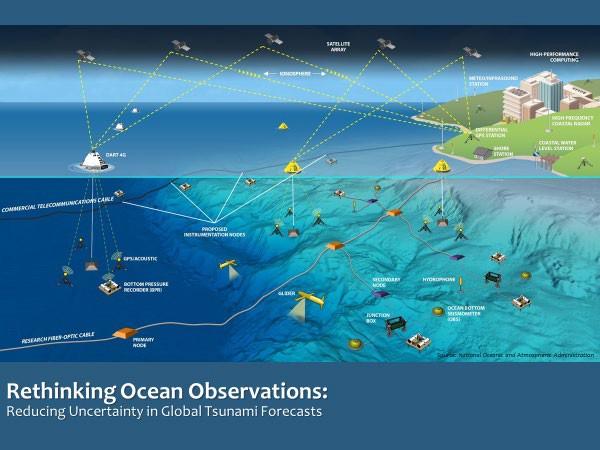 Figure 4. The Vision of the Ocean Decade Tsunami Programme is to move beyond the seismic proxy relationship and detect and measure the tsunami source or resultant wavefield directly in order for reliable forecasts to be produced. Many sensors will need to contribute (GNSS ground stations, in-situ seismographs, hydrophones, tsunameters, gliders, coastal radars and coastal sea level stations) and many are low-cost or no-cost. It is a goal of the ODTP to provide opportunities for all at-risk Member States to make meaningful contributions to this global detection and monitoring grid.Identify range of opportunities for R&D community Research and Development (R&D) community and Industry has the opportunity to develop technological solutions for production of Commercially-Off-The-Shelf (COTS) repeaters, sensors and allied components to be deployed on SMART cables that meet the purpose of tsunami warning and other ocean applications. It is important to develop analysis methodologies for incorporating data from existing GNSS, Strong Motion Accelerometer, Coastal Radar networks for operational tsunami warning. This would also include research on the tsunami nature, source mechanisms, source inversion and characterization from heterogeneous observational data, uncertainty reduction, probabilistic tsunami forecasting techniques and development of new forecast methods for tsunamis from all potential sources. Multi-disciplinary research on the use of high-performance computing systems and deep learning techniques is another important area where the scientific community can contribute to enhance tsunami early warning systems. Development of more efficient communication systems to reduce data latency from observing systems and for dissemination of warning to end users could benefit the overall timelines and effectiveness of tsunami warning. The scientific community could also explore novel capabilities to close existing gaps such as development of potential future observing technologies and testing of new instruments for ionospheric tomography, earthquake / tsunami precursors, traditional knowledge for tsunami warnings, construction of global database of potential sources, develop procedures for AI assisted forecasting techniques, rapid update forecast models, etc.The science and implementation plans for achieving the ODTP Detection, Analysis and Forecasting aspirational goals are provided in Appendix 2. Table 2	Scientific objectives and tsunami warning quantitative enhancements associated with (i) Detection and Measurement and (ii) Characterization and Forecasting  through (a) maximizing  current capabilities and instrumentation, (b) Expanding current capabilities and instrumentation (c) identifying capabilities that exist but are not currently applied to tsunami, and (d) identifying new capabilities that require development.Warning, Dissemination and CommunicationIntroductionOnce a tsunami has been detected, analysed, characterised and forecasted, the corresponding information must be converted into a warning, and communicated. The responsibility for warning lies within the sovereign responsibilities of countries.Warning systems must be encouraged to be ‘people-centred’. Some key characteristics of people-centred warning systems include a focus on stakeholder engagement and responsibility sharing, accessible communication supported by technological innovations, and institutional capacity building, including strong inter-agency collaboration. This means that a good understanding of all the stakeholders’ requirements is essential for the design of efficient warning systems.National warning services have also to be strongly encouraged to actively communicate and cooperate with each other and with the tsunami service providers as well as international centres.With a view on people centred warning systems, the following key issues need to be addressed in the ODTP:Effective decision making to warnEffective construction of warningsEffective dissemination and communication of warningsDecision to WarnNational and local tsunami warning chains and procedures: Decisions and their downstream management require the collaboration of stakeholders from different sectors and levels along a warning chain. Mechanisms need to be established that facilitate the exchange between these stakeholders and the agreement of well-coordinated procedures to overcome the still existing divide between upstream and downstream actors and processes. In particular, the cooperation between warning providers and disaster risk management institutions could be significantly improved. A basic requirement for this is building a shared understanding of the system among all stakeholders, including the population at risk.Decision support tools: Weighing up the costs and benefits of a decision, while also taking into account the level of uncertainty associated with the forecast, is often a difficult challenge. Parameters for risk thresholds are therefore needed by the National and Local Disaster Management Offices (DMO) to inform decisions and response. The parameters must be agreed at the national and local levels.The Tsunami Watch Operation Global Service Document (Intergovernmental Oceanographic Commission, 2016) must be reviewed with a view to support the co-design of warning information and SOP requirements among the TSPs, NTWCs, National/Local DMO, and other relevant stakeholders – to be applied in all ICGs. The Tsunami Watch Operation Global Service Document must support the development of a decision matrix for warnings in all countries at risk of tsunami.Capacity building: Alongside investment in technical solutions for monitoring and dissemination, the focus should also be on people. The job of the NTWC is to interpret hazard information with a view on a decision to issue warnings, while the job of emergency management is to be aware of the potential impacts with a view on appropriate response to a warning. NTWC staff may be highly knowledgeable about relevant hazards and familiar with technical language, though perhaps less familiar with specific forecasting methods. Emergency managers will likely be experts of their profession but may be less familiar with the interpretation of warning content and the nature of tsunamis.Construction of WarningsWarnings are produced for use by a variety of recipients in different situations. Challenges with the construction of warnings include time constraints, being inclusive (fit for all audiences), and being actionable.Time constraints: Warning for tsunamis is often more challenging than other hazards as lead times may be very short. Even for distant source tsunamis that can arrive in over three hours, emergency managers still consider this a short amount of time to respond effectively (i.e., successfully evacuate at-risk communities). A focus should therefore be on solutions to speed up the warning construction process. The next review of the Tsunami Watch Operation Global Service Document should consider options for the seamless integration of monitoring and warning tools and applying new and emerging technologiesInclusive: Cultural diversity and marginalisation affect all elements of any early warning system. People may be marginalized on the basis of age, gender, disability, race, ethnicity, religion, migration status, socio-economic status, place of residence, etc. Some of these groups require focused attention, proactive engagement and sensitive or transformative approaches to ensure no one is left behind. The key consideration should be equity of outcome rather than equality of treatment.With a view on inclusiveness, countries must analyse audiences (culture, education, capacity, abilities, etc.) and specify in the national and local tsunami response plans how inclusiveness will be achieved. In particular, there appears to be a general lack of standards for the format and mechanisms for warning (and communicating with) people with different functional abilities.Actionable content: Dominance of warning content by science information at the expense of user-focused communication is common. Warning content must include the expected or potential impacts and consequences to support appropriate decision making and action. The more that the warning includes information about the hazard impact, the more actionable it is and the more effective the warnings become.Warning Dissemination and CommunicationRegardless of accurate and timely decisions to warn, and warning content complying with the requirements above, warnings will only achieve their objective if they reach their audiences timely and widely. The challenges in this regard to be focused on include institutional capacity, the integration of and use of appropriate dissemination and communication mechanisms; and managing the multiple sources of information available to communities.Institutional capacity: 24/7 warning dissemination and communication must be embedded in a systematic architecture of stakeholder institutions to be able to quickly and reliably relay tsunami warnings from the NTWCs to interface agencies and the communities at risk. The challenges here are primarily of an institutional nature and may involve institutions from international to national, regional, and local levels.The most common capacity need exists among local institutions, that often do not have the necessary resources to receive and disseminate warnings to communities and deciding on and managing evacuations on the ground. Supporting countries to review and further develop their national warning chains to reinforce effective understanding and efficient reactions at local level is a low hanging fruit to uplift tsunami warning effectiveness.Communication mechanisms: Challenges are often experienced with robust mechanisms to receive and disseminate warnings, and communication in general. Countries at risk of tsunami must provide for at least three mechanisms for NTWCs to receive threat assessments from TSPs, as well as for NTWCs to disseminate warnings. These mechanisms must be integrated across hazards where possible and tested regularly.Regarding the communication of warnings to agencies and communities, existing channels and technologies should be used as much as possible and integrated into a multi hazard early warning framework to create, where possible, a common portal for the community to access warnings and be informed of the hazard and actions to be taken. In any case, technology solutions must be adapted to local conditions, and they must also be tested regularly. As noted by Rahayu et al (2020), regulation is required that considers extension nodes to relay warnings to the populations at risk, often referred to as “the last mile”, where both formal and informal warning channels are important. Standard methods for people with different functional abilities need to be addressed.  To leave no one behind, a trans-sectoral approach must be taken for the local warning chain. Multi-hazard warning systems: Most countries maintain warning systems for single hazards and these systems are rarely integrated. To support redundancy, consistency, and accessibility, the focus must be on multi-hazard early warning alignment by linking hazard- specific systems together. This applies to resources, capacity, information, SOPs, etc. Further, to support standardization in communication across all hazards, NTWCs should apply machine readable XML formats such as the international Common Alerting Protocol (CAP), as a tool for minimizing the overheads of using multiple channels. Provision must be made for capacity building of NTWC staff to apply and use the machine-readable XML formats. Therefore, tis important that these formats have an internationally supported standard, training, support and implementation guidelines.Multiple sources of information: Broadcasting media and social media play an important role in the warning chain and warning dissemination. Broadcasting media not only provide important warning channels (radio, TV, online) for warning dissemination but is also considered an important actor and link in the warning chain. Well-established partnerships with traditional broadcast media therefore play an important part. Communities are however exposed to, or have access to, numerous sources of information that can influence decisions. Some of these sources often present conflicting, misleading, or misinterpreted information that can undermine both decisions and responses with potentially fatal consequences. This problem can be countered by guidelines and procedures on the use of social and broadcast media by NTWCs and emergency management, supported by training in this regard.The ODTP goal is that by 2030 there will be significant improvements in the national decision making to warn, and mechanisms in place for the effective and inclusive construction, dissemination and communication of warnings. Most importantly, 100% of the national authorities will be able to effectively warn the communities and population at risk. The communities at risk will be able to use these advances to improve local tsunami preparedness and response capabilities and become Tsunami Ready (for details about Tsunami Ready see chapter 5).The science and implementation plans for achieving the ODTP Warning, Dissemination and Communication aspirational goals are provided in Appendix 3.Preparedness and Response CapabilitiesIntroductionCommunities must be prepared and ready to respond for appropriate life-saving actions when a potential tsunami arises. A community may become aware of a tsunami threat through an official warning chain or natural warning signs.The preparedness and response capabilities of a community will depend on the following main factors:Risk perception and awarenessCommunity wide preparedness actionsEffective Response Planning and CapabilitiesImplementation of Mitigation MeasuresAll these elements need to be approached through active engagement of stakeholders at the national and local level. At the local level it is critical to be inclusive of governmental, non- governmental, community leaders, scientists, businesses, education and cultural sectors, traditional/indigenous people and to consider the needs of women, youth, elders and people with different functional ability. It is important in the co-design and co-delivery of awareness, preparedness, response and mitigation actions that no one be left behind. If people are left behind in the design stage, they will most likely be left behind when the tsunami strikes.The aspirational social outcome of the Ocean Decade Tsunami Programme is that 100% of communities at risk from tsunamis are prepared for and resilient to tsunamis by 2030 through efforts like the IOC-UNESCO Tsunami Ready Recognition Programme.Risk Perception and AwarenessRisk perception will be an important driver for mobilizing people and resources for awareness and preparedness actions. The varied level of preparedness and responses are very much shaped by the diverse risk perceptions with different embedded factors. These factors include among others memory of past events, experiences, risk knowledge and information, media exposures, culture beliefs, socio-psychological factors and many more (Rafliana, 2022).Historically, tsunamis in Japan and other regions in the Pacific, destructive 1946 Aleutian and 1960 Chile tsunamis, marked the early era of national and basin-wide tsunami warning system development. Decades later, catastrophic 2004 the Indian Ocean Sumatra Tsunami in 2004 raised awareness and triggered the development and strengthening of warning systems in the Indian Ocean, Caribbean and North Europe and Mediterranean regions. Highly devastating events such as 2004 the Indian Ocean Tsunami and the 2011 Tohoku tsunami and the more recent 2018 Palu and Anak Krakatau events and the Hunga Tonga-Hunga Ha'apai volcanic eruption and tsunami in 2022 have resulted in greater global attention and awareness on tsunamis and their sources/generation mechanisms. These events also provided lessons on the importance of awareness and response capabilities and how they become the core prerequisites for an effective warning system. The awareness of risk and self-evacuation capacities are particularly important where tsunami waves might arrive within minutes, and in SIDs and LDCs where warning capacity and infrastructure are limited.Shaped by new knowledge and experiences and also interventions, awareness and response will change over time. Responses towards tsunamis, being shaped by different perceived risks, are often difficult to predict, for example in rural as compared to urban areas, mainlands and small islands, areas with high frequency of events compared with areas of infrequent events. As society continuously changes, long-term strategies in tsunami awareness and response should also adapt and evolve. Data, research and publications on tsunami risk perception are very limited. Given their importance, risk perception studies need to be encouraged across all regions and targeted for the ODTP.PreparednessTsunamis are rapid onset events with impacts reaching communities within minutes and hours after an onset. A multi-level whole community approach which is responsive to the local needs of the community at risk is needed, including all socio-economic groups, language diversity, migrants and tourists, as well as special groups and in particular elders and children which are most affected by tsunami events according to statistics (Gonzalez-Riancho et al, 2015). Comprehensive understanding of the importance of preparedness requires multi- transdisciplinary endeavours that engage all possible stakeholders, and all possible innovations in overcoming challenges towards effective tsunami risk reduction efforts.Some of the key challenges for communities to get prepared for a tsunami and are addressed in the Tsunami Ready Recognition Programme include:Availability of easily understood tsunami evacuation mapsPublic display of tsunami information for risk areasInclusive educational and awareness resourcesEffective outreach in tsunami at risk areasRegular Tsunami ExercisesEvacuation MappingEvery community at risk needs an easily understood tsunami evacuation map to plan for and to guide evacuations during tsunami events; people need to know where to go when a tsunami strikes. Tsunami evacuation maps should depict tsunami evacuation routes and assembly areas and be based on tsunami hazard zone mapping (see Chapter 2) in accordance with the community’s tsunami response plans. Maps also need to be made available via appropriate print and/or digital media. IOC-UNESCO has several Manuals and Guides that support planning including Tsunami Evacuation Mapping, Planning and Procedures, (TEMPP, IOC, 2020b). Member States with communities at risk from tsunamis have indicated that there are many communities that still do not have evacuation maps. In order to increase the availability of local evacuation maps, training, tsunami hazard assessment, enhancement of GIS capacity within countries, evaluation on effectiveness of evacuation maps and implementation of community participatory approaches is necessary. A goal of the ODTP is that by 2030 all at-risk communities have tsunami evacuation maps.Public Display of Tsunami InformationTsunami information including signage must be publicly displayed. The public displays may provide information on tsunami risks, as well as public education on how to respond to the tsunami event. Painting murals by local artists can create awareness and integrate stakeholders that otherwise might not be engaged. National standards for tsunami signage should be established; existing signage used can be inventoried and shared in this regard (this is already done by the CARIBE-EWS). A goal of the ODTP is that by 2030 all at-risk communities have some type of public display of tsunami information.Education and Awareness ResourcesOutreach and public awareness and education resources need to be made available and distributed within all at risk communities. These materials can include tsunami evacuation maps, and routes, safety tips and information about when and how to respond to warnings. It is important that they be tailored to meet local information needs and be based on location-specific tsunami threats and also be inclusive for people with disabilities. Currently the IOC and the Tsunami Information Centres have available many educational resources; these can be more widely distributed, but also adapted to the local context (language, culture, local threat, risk, etc) and be inclusive (disabled, migrants, etc.) in addition to the development of new materials at the national and local level. Authoritative social media outlets and websites can also help increase public awareness and education. There are many resources that have been designed and distributed by the IOC-UNESCO Tsunami Information Center (Honolulu, Hawaii) these materials can be used and adapted to meet the needs of the local communities. A goal of the ODTP is that by 2030 all at-risk communities have locally relevant education and awareness resources.OutreachPublic outreach and educational activities should be conducted annually in the community. The aim is to educate community residents, businesses, and visitors, with an emphasis on those in the tsunami hazard zone, on tsunami hazards, evacuation routes, how warning information will be received (including natural warnings for regions with a local tsunami threat), safety, and response. These activities may be multi-hazard as long as they include tsunamis in the content.  People with different functional abilities need to be included in preparedness and response actions, tsunami information should be integrated in school curricula, as well as general tsunami education and awareness. Best practices and lessons learned should be shared with other global frameworks on School Disaster Risk Reduction, e.g., with the Global Alliance for Disaster Risk Reduction & Resilience in the Education Sector (GADRRRES). Another important strategy for enhancing awareness will be to promote communities to actively participate in the World Tsunami Awareness Day (5 November).Tsunami ExercisesIn most communities around the world, even in those where the impact of tsunamis can be catastrophic or very significant, tsunami events are infrequent. Through regularly conducted exercises, awareness can be increased, and response capability can be enhanced and validated. The exercises can have different formats and focus solely on the tsunami hazard, or they can be multi-hazard exercises that also addresses the tsunami hazard combined with coastal floods caused by storm surges, fire, tropical or sub-tropical cyclones and volcano explosions. The exercises should include a communications test between the components of the Tsunami Warning System. Each of the ICG’s must conduct regular tsunami exercises: CARIBE WAVE, IOWAVE, NEAMWAVE and PACWAVE. These exercises in the past helped validate Standard Operating Procedures for tsunami warning and emergency response, as well as promote tsunami awareness in the communities (Soto et al., 2022; Chacón-Barrantes et al., 2021; Kong et al., 2021), and offer on-going opportunities for Member States.According to the Tsunami Ready guidelines, tsunami exercises should be conducted at least every two years in at-risk communities. Additional guidance is available from the Multi-Annual Community Tsunami Exercise Programme Guidelines for the Tsunami and other Coastal Hazards Warning System for the Caribbean and Adjacent Regions (IOC, 2021b). This manual provides guidance on how to plan, conduct, and evaluate a multiannual local tsunami exercise programme. These resources need to be widely distributed in support of the IOC-UNESCO regional exercises (CARIBE WAVE, IOWAVE, NEAMWAVE and PACWAVE), as well as nationally and locally organized events. All the WAVE exercises, and also smaller-scale exercises, need to be reflected and documented for education purposes and use.In addition to regular exercising, effectiveness of awareness and response can be tested during real events. In the aftermath of tsunami events, affected countries need to collaborate in post-event surveys, like the UNESCO-ITST (International Tsunami Survey Team). Assessing real events should also address and document the response of NTWCs, local government and community responses at local level to a particular tsunami event or phenomena. These lessons should be integrated in disaster risk education at school curriculums and within development planning from village and community level, engaging all related key stakeholders.A goal of the ODTP is that by 2030, 100% of communities at risk conduct a local tsunami exercise every two years. In addition, the timeline for warning and response should be tested and reported for events and exercises.Response CapabilityCommunities need to be ready to respond 24 x 7 to tsunami events. Some of the main areas that have been identified for action and are indicators of the Tsunami Ready Recognition Programme are:Comprehensive and tailored tsunami response plansCapacity in place to manage tsunami eventsTsunami Response PlansCommunities must have a plan in place that addresses responding to a tsunami incident. While many countries have national response plans, the number of at-risk communities with local tsunami response plans is much lower. It is important that these plans be tailored to the potential tsunami scenarios and community assets and needs. TEMPP training (IOC, 2020b) and other multihazard planning and training resources can be used to advance capacity in this area.For communities with local tsunami hazards, there will probably not be enough time for official alerts to be issued before tsunami arrival time. Preventive evacuation arrangements and response based on natural warning signs in the absence of warnings from NTWCs can save lives. Individuals, including emergency officers, will need to take personal responsibility to evacuate immediately after recognizing the natural tsunami warnings or environmental clues of a possible or imminent tsunami (e.g., strong or long ground shaking from an earthquake, unusual rapid rise or fall of the ocean, roaring sound). In a local tsunami scenario, official communications and warnings may also be difficult or limited due to damage of telecommunication infrastructure caused by the earthquake, and due to the short time between tsunami generation and arrival of the first wave. In addition to actions for rapid onset tsunamis from tectonic events, specific measures must be considered for non-tectonic events associated with earthquake generated landslides, abrupt atmospheric disturbances and volcanic eruptions like the recent the Hunga Tonga - Hunga Ha’apai volcanic event (Borrero et al, 2022). Plans need to be completed for all these types of events, including those for which there are limited official warning protocols. During the Decade, global and regional guidelines should be developed for all at-risk communities. The local tsunami risk should be evaluated and the integrated procedures and tsunami response plans have to be elaborated.A goal of the ODTP is that by 2030 all countries with tsunami risk should have agreed parameters at the national and local level for warning and have approved response plans. Inclusiveness should be addressed in these plans.Tsunami Emergency Management CapabilityCommunities should have the means to ensure that community officials can execute tsunami warning functions (public notifications) and response functions (evacuation) in a timely manner. Many at-risk communities need to enhance this type of capacity. Being aware of local resources and capacities that are available, be these tangible or intangible, is a good start. Data on the existing economic, infrastructural (e.g., Emergency Operations Centre), political, and social resources can form the baseline from which to expand. This inventory can be used for response planning and as a reference in case of a tsunami incident. If official data are not available, it is recommended to share, compare and discuss this information among the community stakeholders. Another strategy is to optimise and integrate resources available for other hazards. The plan is that over the Decade all at-risk communities are empowered and have the required capacity to provide public notifications, guide evacuations and other response measures during a tsunami event.According to Sakalasuriya et al. (2022), it is important to consider formal and informal sources, like religious and disaster preparedness officials, to mobilize evacuation more effectively during an emergency. Care also must be taken that different dissemination methods do not alter the information content of the alerts. A goal of the ODTP is that 100% of at-risk communities have multiple effective and sustainable communication methods in place.MitigationWhile planning of timely and effective response can go a long way to save lives and some property, mitigation measures are required to ensure life safety, livelihoods and continuation of critical services. Mitigation measures like the design and construction of blue, green and grey infrastructure, standards for vertical evacuation facilities, and appropriate urban planning are especially needed in areas where there is no sufficiently high ground or the distance from the shore is too great to get people out from the at-risk coastal area or to locate sensitive and critical infrastructure. Around the world there is a lack of available safe areas or special safety constructions for at-tsunami-risk communities. in tsunami at-risk communities considering the short lead time of tsunami arrival. The lack of coastal protection infrastructures and marine assets are also a serious problem for in many communities. To address the gap, specific efforts should be taken to consult with engineers, scientists, and researchers and community stakeholders to share best practices of structural and nature-based interventions and mitigation plans.Institutionalizing tsunami awareness and response fostering and facilitating mitigation measures are critical. It is important not only to meet the Decade goal of 100% of communities prepared for and resilient to tsunamis, but also to be able to sustain the capabilities through time. One of the challenges of tsunamis are their relative infrequency in most places in the world. Despite their potential catastrophic impact, they often become the forgotten hazard. Successful enhancement of preparedness and response capabilities will require efforts in terms of funding, time and successful multi-stakeholder partnerships (Thomalla et al., 2009), and good governance (see Chapter 10). The integration of resources, services and systems from other coastal hazards will also be the key for effectiveness and sustainability.Spatial and Land Use Plan, Development Plan, and Coastal and Small Islands Zoning Plan are three important tools in urban planning for coastal cities. Spatial planning itself is a system of planning processes for space utilisation and spatial use control. The long-term and medium-term development plan is a tool in actualising the spatial plan into actions. However, for the built environment at coastal and small island areas, the existence of Coastal and Small Islands Zoning Plan is very critical to regulate the spatial and land use of both land and water areas. However, currently the issues of tsunami risk and its reduction have not been considered and properly mainstreamed in urban planning which can be achieved through strong legal and institutional frameworks.A goal of the ODTP is that by 2030 communities have access to an inventory of best practices of plans and structural and nature-based solutions and that more communities have implemented plans and measures to minimize impacts to critical infrastructure and marine assets from tsunamis and other coastal hazards, and importantly mainstreaming disaster risk reduction into urban planning.The science and implementation plans for achieving the ODTP Preparedness and Response aspirational goals are provided in Appendix 4.Capacity DevelopmentWithin the context of the ODTP and this Research, Development and Implementation Plan, capacity development is the process by which individuals, organizations, institutions and communities develop abilities to perform functions, solve problems and set and achieve its objectives within its four components. Alongside the development of technical solutions, individual and institutional capacity is required. A goal of the ODTP is therefore to ensure investment in capacity development for the different stakeholders including the generators and the users of the tsunami early warning system. Capacity currently varies across regions, countries and communities, as well as across genders and generations. While capacity enhancement is required at the national and regional (multi-national) levels, focus on the local level will be especially important to reach the objective of 100% at-risk communities to be prepared and resilient to tsunamis by 2030. The aim is to have equitable access to data, information, knowledge, technology, and infrastructure, leaving no-one behind.The ICG Tsunami Information Centres have been conducting training to enhance capacity of Member States. Additional tsunami training will need to be developed, delivered and scaled up to strengthen capacity, not only to develop knowledge and skills of existing stakeholders, but also the anticipated many new stakeholders that will be required to meet the ambitious objectives of the ODTP. Trainings should consider the recipients’ abilities, priorities, and culture. It will also be more effective when delivered within an integrated multi-hazard framework.There is a wide diversity of training needs across the tsunami warning chain. Some of these focus on data collection, sharing, and analysis, warning centre operations, bathymetry and digital elevation modelling, evacuation mapping and planning, GIS, warning dissemination infrastructure, and tsunami literacy. The recent approval of the IOC-UNESCO Tsunami Ready Programme as a mechanism to achieve the 100% objective brings a need for corresponding training. In addition, to support the objectives of ODTP our scientific knowledge of tsunamis and social behaviour must continue to develop. This will require enhanced research capacity and transfer of technology.In 2020, IOC Ocean Teacher Global Academy Specialised Training Centres (OTGA-STC) were established for tsunami capacity development. Courses are to include: Tsunami Awareness, IOC-UNESCO Tsunami Ready Recognition Programme, Tsunami Early Warning Systems, Tsunami Warning Centre and Tsunami Emergency Response Standard Operating Procedures (SOPs), Tsunami Evacuation Maps, Plans, and Procedures and Tsunami Warning Centre Staff Basic Competencies. The OTGA-STCs for Tsunami will work with each other, other OTGA Regional and Specialized Training Centres and the Tsunami Information Centres. They will also seek to partner with academic institutions or other entities to develop accredited courses that satisfy advanced degree requirements. This effort will be a cornerstone of ODTP Capacity Development efforts. In the context of the ODTP new centres might be proposed to fill training gaps and needs.Many SIDS and LDCs are more vulnerable and exposed to tsunami risk than other countries. Many of these countries also lack staff and/or their staff do not have the scientific and technical capacity to effectively support and enhance their tsunami warning system. Therefore, the implementation of the Research and Development Plan will need to ensure special consideration and priority is given to addressing and supporting the capacity needs of SIDS and LDCs. This will both ensure a high level of local preparedness, as well as address important gaps in the global tsunami warning system.A goal of the ODTP is to ensure investment in capacity development for the different stakeholders involved in the tsunami warning and dissemination processes.GovernanceThe 31st Session of the IOC Assembly (IOC Decision. A-31/3.4.1) established the Ocean Decade Tsunami Programme (ODTP) and the Scientific Committee to Develop Research, Development and Implementation Plan. The newly established Scientific Committee (SC) has the initial task to develop the Draft 10-Year Research, Development and Implementation Plan for the Ocean Decade Tsunami Programme (this document) for endorsement by the TOWS-WG. More broadly, the ODTP Scientific Committee has an advisory role to TOWS-WG which acts as the Steering Committee of the programme for the whole duration of the programme as indicated in Figure 5. 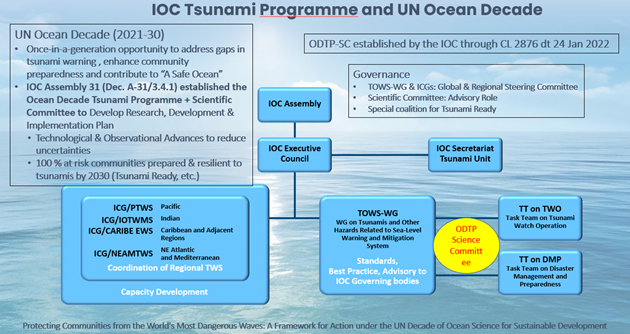 Figure 5		Relationship and interaction of the IOC Tsunami Programme with the UN Ocean Decade.Services associated with the global tsunami warning system are governed by the four ICGs and advocated for by the Inter-ICG TOWS-WG. TOWS-WG is informed by two standing task teams made up of ICG representatives on Tsunami Warning Operation (TT-TWO) and Disaster Management and Preparedness (TT-DMP). The Chair of the TOWS-WG ensures development and delivery of recommendations to the IOC Executive Council and General Assembly.TOWS-WG is composed of the Chairs of the four ICGs, GOOS, IODE and JCB, plus high-level representatives invited from the key TOWS-WG stakeholders (CTBTO, FSDN, UNDRR, WMO and IUGG Tsunami Commission). The ICGs are comprised of the Member States of their respective regions and their primary role is to organize and coordinate regional tsunami mitigation activities, including the issuance of timely tsunami warnings.  The ICGs are supported by Working Groups and Task Teams to address technical and regional issues and to undertake specific tasks as determined by the ICG.  Member States are represented at ICG level by Tsunami National Contacts (TNCs), designated by their governments to contribute to the coordination of international tsunami warning and mitigation systems.Within each region, Tsunami Service Providers (TSPs) monitor seismic and sea-level activity and issue tsunami threat information to National Tsunami Warning Centres (NTWC) and Tsunami Warning Focal Points (TWFP) in each participating Member State and to other TSPs operating within the same ocean-basin.At the national level, NTWCs are officially designated by their governments to issue tsunami warnings and other related statements within their countries according to national Standard Operating Procedures (SOPs).  The TWFP is an officially designated office, operational unit or position (not a person), which may or may not be the NTWC, that is responsible for receiving and disseminating tsunami information from an ICG TSP according to national SOPs.  Tsunami Information Centres (TICs) have been established in each regional tsunami warning system to provide education, outreach, technical and capacity building assistance to the Member States and the general public in preventing, preparing and mitigating measures for tsunamis.  The TICs manage post-event performance surveys, serve as a resource for the development, publication, and distribution of tsunami education and preparedness materials and information on tsunami occurrences, and may support risk assessment and mitigation activities.The geographic coverage and the TSPs and TICs of each regional tsunami warning system are shown in Figure 6.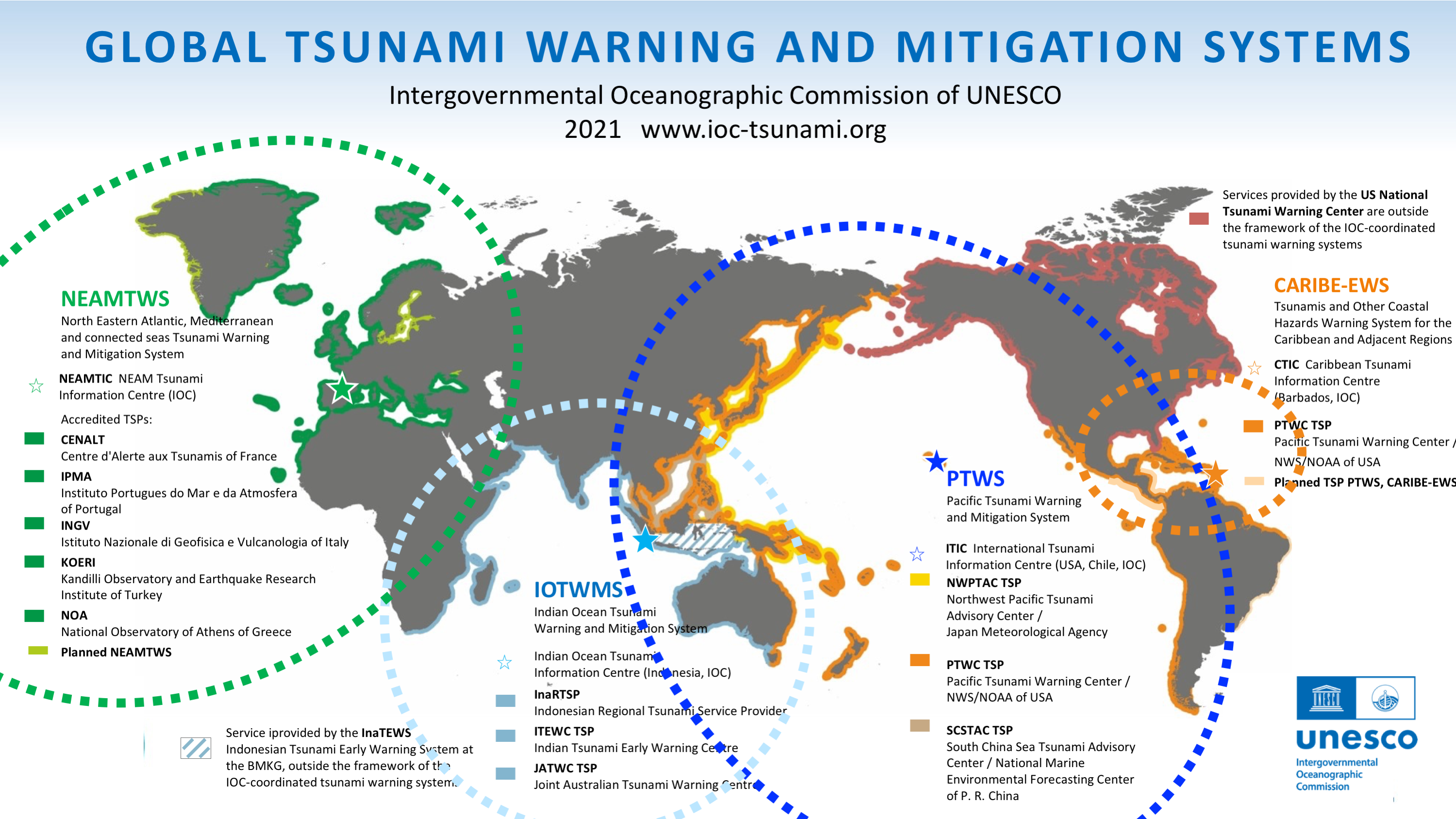 Figure 6	Regional coverage, Tsunami Service Providers and Tsunami Information Centres of the global tsunami warning system.The IOC-UNESCO Tsunami Ready programme will form an integral part of the ODTP and will play an important role in Objective 2 that deals with making 100 percent of at-risk communities prepared and resilient to tsunamis by 2030. This programme is implemented through Member States and coordinated by the ICGs and their associated Tsunami Information Centres under the oversight of the IOC Tsunami Unit. In addition, the Tsunami Ready Coalition, established through IOC Decision A-31/3.4.1 - Warning Mitigation Systems for Ocean Hazards. The Coalition includes critical stakeholders across the UN structure as well as national civil protection agencies. The goal of the Coalition is to “contribute to increasing the number of Tsunami Ready communities as part of the Ocean Decade” through the following objectives of: 1) raising the profile of IOC-UNESCO Tsunami Ready in collaboration with critical stakeholders across the UN system, interested regional organizations, national disaster management agencies and the public; 2) increasing funding resources for the implementation of Tsunami Ready and; 3) advising the IOC TOWS-WG, TT-DMP, and TT-TWO on the implementation of the IOC-UNESCO Tsunami Ready programme.The ODTP contributes to meeting several challenges of the Ocean Decade, in particular Challenge 6 on coastal resilience. The Decade calls for action provide opportunities for a wide range of stakeholders to propose programmes, projects and contributions that can help achieve the objectives of the ODTP. Within the framework of the Ocean Decade, Decade Collaborative Centres (DCC) as well as Communities of Practice (CoP) can facilitate the work being proposed to be undertaken as part of the ODTP Science Plan. The ODTP will also need to engage in the Ocean Decade Monitoring and Evaluation framework to ensure strong cross-linkages and reporting. A goal of ODTP is to explore opportunities and establish connections with Decade programmes, projects, contributions, DCCs and CoPs.  Alignment with International Frameworks, Calls for Action and Multi-lateral Environmental AgreementsThe ODTP is aligned and contributes to international frameworks, calls for action and multilateral environmental agreements including the Sendai Framework for Disaster Risk Reduction 2015-2030, the SDGs (e.g 3, 8, 10, 11 and 14), and the Paris Agreement on Climate Change. It also is aligned with the Executive Action Plan of the UN Global Early Warning Initiative for the implementation of climate adaptation, Early Warnings for All (2023-2027).International CooperationInternational and regional cooperation underpins the development, coordination, support, guidance and sustainability of effective end to end Early Warning Systems. In the aftermath of the Indian Ocean Tsunami, IOC-UNESCO along with many partners, strengthened its support and catalysed international cooperation to enable all countries to assess their tsunami risk, implement Tsunami Early Warning Systems and educate communities at risk about preparedness measures. In the Indian Ocean region, China, Germany, France, Japan, Australia, Norway, the United States, and many other countries and agencies have worked through strategic collaboration and partnership within the international community, host country governments, private sector and NGO partners and at community levels to deliver operational 24/7 tsunami early warning systems to ensure a safe ocean and coast. The IOTWMS alone cost approximately USD450 million to establish and every year it requires between USD50-100 million for operation and maintenance (UNESCO, 2017). Similar investments, efforts and achievements founded on international, regional, and national cooperation have been realized in the Caribbean (CARIBE EWS), the North-eastern Atlantic and Mediterranean (NEAMTWS) and the Pacific (PTWS) regions. The development and coordination of the regional tsunami early warning and mitigation system in all ocean basins stands out as one of the greatest multi-level cooperation efforts for support and guidance of transboundary tsunami risk and disasters.A goal of ODTP is to provide new cooperation opportunities by laying out the building blocks, through an international Science Committee and International Tsunami Ready Coalition while   renewing and strengthen existing cooperation with partners. Inclusiveness, gender diversity and youth involvementThe ODTP will apply an inclusive approach to governance, providing a balanced platform for gender and generational participation. People-centred Early Warning Systems require a gender-responsive approach that ensures women's meaningful participation and leadership as well as the participation of youth and elders.In implementing actions, ODTP will give strong consideration to inclusiveness, gender considerations and youth participation and engagement. To be inclusive requires the needs, perspectives, priorities, and meaningful participation of the many different people in society, which vary according to their age, gender, people with different functional ability, gender roles, sexual orientation, literacy, language, cultural practices, race, geographic location, socio-economic position, among many others. Marginalized people are often those most overlooked by early warning systems and require special consideration and focused attention. Gender discrimination and lack of diversity limits the access of women and girls to information, resources, and opportunities, increasing their exposure to risk, and loss, and disruption of livelihoods during disasters. The youth, young professionals, and early career researcher should be fully engaged, the nearly 20 years of the development of the end-to-end tsunami early warning system required regeneration of experts in tsunami science, early warning system, and tsunami emergency response. Youth can bring new energy, initiatives and approaches that will contribute to the adoption and innovation for the early warning system.  Furthermore, their early engagement will also help to reduce the inter-generational gap and ensure the continuity of the system.A goal of ODTP is to encourage and promote inclusiveness and gender diversity, and that youth and early career professionals engage and involve in tsunami early warning systems and actions.AccountabilityThe ODTP will follow the guiding principles of accountability as described in MHEWS Policy. Accountabilities are the decisions and/or actions and the expectation to provide an explanation when inquired. It is also understood as the obligation to sustain the capability of replying and responding to any queries related to the service being provided and therefore could provide an indirect measure of the vulnerability and fragility of the system itself.One of the most important elements of the accountability framework is having a transparent performance monitoring system based on international norms, standards and agreements being respected without compromise. Accountabilities can be addressed at four levels, namely at the institutional, governmental, and intergovernmental level and also at a user community level. User level/public accountability is usually the most visible and important level/element of accountability, especially if there are fatalities.A goal of the ODTP is to develop and operationalize a transparent performance monitoring system based on international norms, standards and agreements.Pathways to ImplementationThe IOC-UNESCO tsunami programme will oversee the overall implementation of the ODTP through contributions and engagement of Member States, in coordination with the ICGs and their Tsunami Information Centres, and with the collaboration of academic institutions, researchers, industry, philanthropic organizations and other stakeholders.Considering the nature of tsunami hazard, the optimal solutions should have a global design, address regional imperatives, and be implemented through contributions and actions of Member States and other stakeholders. The ODTP will provide a framework for identifying gaps, suggesting solutions, prioritise resources, and implementing actions within the timeframe of the Ocean Decade.Appendices 1 - 4 provide a pathway for achieving the overall objectives of the ODTP. They outline the challenges, solutions, performance indicators, milestones and target dates for the four main components of the tsunami early warning system. Scientific objectives of the tsunami warning enhancements will be achieved by maximizing and expanding current capabilities, identifying capabilities that exist but are not currently applied to tsunami, and developing new capabilities through innovation and research.  Member States should endeavour to dovetail their national tsunami warning system plans/programmes with the ODTP objectives. Member states, academic institutions and industries will seek, possibly through ICG consultation to identify candidate proposals aimed at addressing the solutions described in the Appendices.It is recognized that not all Member States or national activities have resources to make substantial investments in risk assessments, observing and warning infrastructure, communications and preparedness and response. The R&D community and Industry has the opportunity to develop and contribute to scientific understanding, technological solutions, product development and capacity building. It is therefore the intent of the plan to offer contribution pathways that cover the full spectrum or financial commitment by targeting the objectives most important to advancing Member State capabilities.ReferencesAdmire, A.R., Dengler, L., Crawford, G., et al. (2014) ‘Observed and modeled currents from the Tohoku-oki, Japan and other recent tsunamis in northern California’, Pure and Applied Geophysics, 171(12), pp.3403–3485. Available at: doi:10.1007/s00024-014-0797-8. Alvarado, G. E., Benito, B., Staller, A., et al. (2017) ‘The new Central American seismic hazard zonation: Mutual consensus based on up to day seismotectonic framework’, Tectonophysics, 721(October), pp.462–476. Available at: https://doi.org/10.1016/j.tecto.2017.10.013.Angove, M., Arcas, D., Bailey, R., et al. (2019) ‘Ocean observations required to minimize uncertainty in global tsunami forecasts, warnings, and emergency response’, Frontiers in Marine Science, 6(350). Available at: doi:10.3389/fmars.2019.00350. Aoi, S., Asano, Y., Kunugi, T., et al. (2020) ‘MOWLAS: NIED observation network for earthquake, tsunami and volcano’, Earth, Planets and Space, 72(126). Available at: doi:10.1186/s40623-020-01250-x. Arcos, N.P., Dunbar, P.K., Stroker, K.J., and Kong, L. (2019) ‘The Impact of Post-tsunami Surveys on the NCEI/WDS Global Historical Tsunami Database’, Pure and Applied Geophysics, 176(7), pp.2809-2829. Available at: doi.org/10.1007/s00024-019-02191-7.Assier-Rzadkieaicz, S., Heinrich, P., Sabatier, P., Savoye, B., and Bourillet, J.F. (2000) ‘Numerical Modelling of a Landslide-generated Tsunami: The 1979 Nice Event’, Pure and applied geophysics, 157(10), pp.1707-1727. Available at: doi.org/10.1007/PL00001057.Barnes, C.R., Best, M. M. R., Johnson, F. R., Pautet, L., and Pirenne, B. (2013) ‘Challenges, Benefits, and Opportunities in Installing and Operating Cabled Ocean Observatories: Perspectives from NEPTUNE Canada’, IEEE Journal of Oceanic Engineering, 38(1), pp.144-157. Available at: doi: 10.1109/JOE.2012.2212751.Benito, M. B., Lindholm, C., Camacho, E., et al. (2012) ‘A New Evaluation of Seismic Hazard for the Central America Region’, Bulletin of the Seismological Society of America, 102(2), pp.504–523. Available at: https://doi.org/10.1785/0120110015.Borrero, J. C., Bell, R., Csato, C., et al. (2013) ‘Observations, effects and real time assessment of the March 11, 2011 Tohoku-oki tsunami in New Zealand’, Pure and Applied Geophysics, 170(6–8), pp.1229–1248. Available at: doi:10.1007/s00024-012-0492-6.Borrero, J. Cronin, S.J. Latu’ila, F.H., et al. (2022) ‘Tsunami Runup and Inundation in Tonga from the January 2022 Eruption of the Hunga Volcano’, Pure and Applied Geophysics, 180(1), pp. 1-22. Available at: https://doi.org/10.1007/s00024-022-03215-5.Chacon-Barrantes, S., Vanacore, E. A., von Hillebrandt-Andrade, C., and Brome, A. (2021) ‘Enhancing Ocean Safety in the Caribbean and Adjacent Regions’, ECO Magazine, Special Issue: UN Decade of Ocean Science, p.163-166.Chmutina, K., von Meding, J., Sandoval, V. et al. (2021) ‘What We Measure Matters: The Case of the Missing Development Data in Sendai Framework for Disaster Risk Reduction Monitoring’, International Journal of Disaster Risk Science, 12(6), pp.779-789. Available at: https://doi.org/10.1007/s13753-021-00382-2Dewey, J.F., Goff, J. and Ryan, P.D. (2021) ‘The origins of marine and non-marine boulder deposits: a brief review’, Natural Hazards, 109, pp.1981–2002. Available at: https://doi.org/10.1007/s11069-021-04906-3.Fine, I.V., Rabinovich, A.B., Thomson, R.E. and Kulikov, E.A. (2003) ‘Numerical modelling of tsunami generation by submarine and subaerial landslides’. In: Yalciner, A.C., Pelinovsky, E.N., Synolakis, C.E., and Okal, E. (eds.) Submarine Landslides and Tsunamis, NATO Adv. Series, Kluwer Acad. Publ., Dordrecht.Fujii, Y., Satake, K., Watada, S. et al. (2021) ‘Re-examination of Slip Distribution of the 2004 Sumatra–Andaman Earthquake (Mw 9.2) by the Inversion of Tsunami Data Using Green’s Functions Corrected for Compressible Seawater Over the Elastic Earth’, Pure and Applied Geophysics, 178, pp.4777-4796. Available at: https://doi.org/10.1007/s00024-021-02909-6.Geertsema, M., Menounos, B., Bullard, G., et al. (2022) ‘The 28 November 2020 Landslide, Tsunami, and Outburst Flood – A Hazard Cascade Associated with Rapid Deglaciation at Elliot Creek, British Columbia, Canada’, Geophysical Research Letters, 49(6). Available at: https://doi.org/10.1029/2021GL096716Gonzalez, F.I., Milburn, H.M., Bernard, E.N. and Newman, J.C. (1998) ‘Deep-ocean assessment and reporting of tsunamis (DART): Brief overview and status report’, Proceedings of the international workshop on Tsunami Disaster Mitigation, Tokyo, Japan, pp.118-129.González-Riancho, P., Aliaga, B., Hettiarachchi, S., González, M. and Medina, R. (2015) ‘A contribution to the selection of tsunami human vulnerability indicators: conclusions from tsunami impacts in Sri Lanka and Thailand (2004), Samoa (2009), Chile (2010) and Japan (2011)’, Natural Hazards and Earth System Sciences, 15(7), pp.1493-1514.Hayashi, Y. (2008) ‘Extracting the 2004 Indian Ocean tsunami signals from sea surface height data observed by satellite altimetry’, Journal of Geophysical Research: Oceans, 113(C1). Available at: doi:10.1029/2007JC004177.Hébert, H., Occhipinti, G., Schindelé, F. et al. (2020) ‘Contributions of Space Missions to Better Tsunami Science: Observations, Models and Warnings’, Surveys in Geophysics, 41(6), pp.1535-1581. Available at: https://doi.org/10.1007/s10712-020-09616-2. Heidarzadeh, M., Šepić, J., Rabinovich, A.B., Allahyar, M., Soltanpour, A., and Tavakoli, F. (2020) ‘Meteorological tsunami of 19 March 2017 in the Persian Gulf: Observations and analyses’, Pure and Applied Geophysics, 177(3), pp.1231-1259. Available at: doi:10.1007/s00024-019-02263-8. Heki, K., Otsuka, Y., Choosakul, N., Hemmakorn, N., Komolmis, T. and Maruyama, T. (2006) ‘Detection of ruptures of Andaman fault segments in the 2004 great Sumatra earthquake with coseismic ionospheric disturbances’, Journal of Geophysical Research: Solid Earth, 111(B9). Available at: https://doi.org/10.1029/2005JB004202. ICG/CARIBE-EWS WG2 (2019) ‘Minimum bathymetric requirements for modeling of coastal hazards’, Working Group 2 (WG2) on Tsunami Hazard Assessment, ICG/CARIBE-EWS, IOC-UNESCO. Available at: https://oceanexpert.org/downloadFile/47262. IOC (2012) Global Sea Level Observing System (GLOSS) Implementation Plan – 2012. IOC Technical Series, 100. GOOS Report, 194. JCOMM Technical Report, 66. (English)IOC (2013) Earthquake and Tsunami Hazard in Northern Haiti: Historical Events Earthquake and potential sources (Meeting of experts). Workshop Report, 255. Paris: UNESCO. Available at: https://unesdoc.unesco.org/ark:/48223/pf0000225452.locale=en.IOC (2016a) Tsunami Watch Operations. Global Service Definition Document. IOC Technical Series, 130. Paris: UNESCO. (English)IOC (2016b) Fuentes de tsunamis en el Caribe que pueden afectar la costa meridional de la República Dominicana (Reunión de expertos). Workshop Report, 276. Paris: UNESCO. Available at: https://unesdoc.unesco.org/ark:/48223/pf0000245813.locale=en.IOC (2018a) Scientific Meeting of Experts for Coordinated Scenario Analysis of Future Tsunami Events and Hazard Mitigation Schemes for the South China Sea Region. Workshop Report, 275. Available at: https://unesdoc.unesco.org/ark:/48223/pf0000366304.locale=en.IOC (2018b) Tsunami Hazard in Central America: Historical Events and Potential Sources, San José, Costa Rica. Workshop Report, 278. Available at: https://unesdoc.unesco.org/ark:/48223/pf0000245813.locale=en.IOC (2019a) Tsunami Glossary (Fourth Edition). Technical Series, 85. Paris: UNESCO. IOC (English, French, Spanish, Arabic, Chinese) (IOC/2008/TS/85 rev.4)IOC (2019b) Experts Meeting on Sources of Tsunamis in the Lesser Antilles. Workshop Report, 291. Available at: https://unesdoc.unesco.org/ark:/48223/pf0000374791.locale=en.IOC (2020a) Experts Meeting on Tsunami Sources, Hazards, Risk and Uncertainties Associated with the Tonga-Kermadec Subduction Zone. Workshop Report, 289. Available at: http://www.ioc-tsunami.org/index.php?option=com_oe&task=viewDocumentRecord&docID=26988.IOC (2020b) Preparing for Community Tsunami Evacuations: from inundation to evacuation maps, response plans and exercises. IOC Manuals and Guides, 82. Paris: UNESCO.IOC (2021a) Tsunami sources, hazards, risk and uncertainties associated with the Colombia-Ecuador Subduction Zone. Workshop Report, 295. Available at: http://www.ioc- tsunami.org/index.php?option=com_oe&task=viewDocumentRecord&docID=28073.IOC (2021b) Multi-Annual Community Tsunami Exercise Programme: Guidelines for the Tsunami and other Coastal Hazards Warning System for the Caribbean and Adjacent Regions. Paris, UNESCO. IOC Manuals and Guides, 86. (English/French/Spanish)Kaneda, Y., Kawaguchi, K., Araki, E., et al. (2015) ‘Development and application of an advanced ocean floor network system for megathrust earthquakes and tsunamis, Seafloor Observatories’. In: Favali, P., Beranzoli, L. and De Santis, A. (eds.) Seafloor Observatories: A new vision of the Earth from the Abyss. Springer Praxis Books. Available at: doi:10.1007/978-3-642-11374-1_25.Kato, T., Terada, Y., Kinoshita, M., et al. (2000) ‘Real-time observation of tsunami by RTK-GPS’, Earth Planets and Space, 52, pp.841–845. Available at: https://doi.org/10.1186/BF03352292Kong, L., Guard, L., Aliaga, B., and Korovulavula, J. (2021) ‘Building Tsunami Resiliency in the Pacific: Exercise Pacific Wave 2006-2020’, ECO Magazine, Special Issue: UN Decade of Ocean Science, pp.154-157.Kulikov, E.A., Rabinovich, A.B., and Thomson, R.E. (2005) ‘Estimation of tsunami risk for the coasts of Peru and Northern Chile’, Natural Hazards, 35(2), pp.185-209.Kumar, S. and Manneela, S. (2021) ‘A Review of the Progress, Challenges and Future Trends in Tsunami Early Warning Systems’, Journal of the Geological Society of India, 97, pp.1533–1544. Available at: https://doi.org/10.1007/s12594-021-1910-0. Le Pichon, A., Herry, P., Mialle, P.  et al. (2005) ‘Infrasound associated with 2004-2005 large Sumatra earthquakes and tsunami,’ Geophysical Research Letters, 32(19). Available at: https://doi.org/10.1029/2005gl023893.  Lipa, B., Barrick, D., Saitoh, S.I., et al. (2011) ‘Japan tsunami current flows observed by HF radars on two continents’, Remote Sensing, 3(8), pp.1663-1679.Manneela, S. and Kumar, S. (2022) ‘Overview of the Hunga Tonga-Hunga Ha’apai Volcanic Eruption and Tsunami’, Journal of the Geological Society of India, 98, pp.299–304. Available at: https://doi.org/10.1007/s12594-022-1980-7.Melgar, D., Crowell, B.W., Geng, J., et al. (2015) ‘Earthquake magnitude calculation without saturation from the scaling of peak ground displacement’, Geophysical Research Letters, 42(13), pp.5197-5205.Meteorological Research Institute (1980) ‘Permanent ocean-bottom seismograph observation system’, Tech. Rep. MRI, 4, pp1-223. (In Japaneses with English abstract.)Monserrat, S., Vilibić, I. and Rabinovich, A.B. (2006) ‘Meteotsunamis: atmospherically induced destructive ocean waves in the tsunami frequency band’, Natural hazards and earth system sciences, 6(6), pp.1035-1051.Ozaki, T. (2011) ‘Outline of the 2011 off the Pacific coast of Tohoku Earthquake (Mw 9.0)’, Earth, Planets and Space, 57. Available at: https://doi.org/10.5047/eps.2011.06.029Rabinovich, A. B., and Eblé, M. C. (2015) ‘Deep ocean measurements of tsunami waves’, Pure and Applied Geophysics, 172(12), pp.3281-3312. Available at: doi:10.1007/s00024-015-1058-1.Rafliana, Irina, Fatemeh Jalayer, Andrea Cerase, et al. (2022) ‘Tsunami Risk Communication and Management: Contemporary Gaps and Challenges’, International Journal of Disaster Risk Reduction, 70, p.102771. Available at: doi: 10.1016/j.ijdrr.2021.102771.Rahayu, H.P., Comfort, L.K., Haigh, R., Amaratunga, D., and Khoirunnisa, D. (2020) ‘A study of people-centred early warning system in the face of near-field tsunami risk for Indonesian coastal cities’, International Journal of Disaster Resilience in the Built Environment, 11(2), pp. 241-262. Available at: DOI 10.1108/IJDRBE-10-2019-0068.Sakalasuriya, M.M., Rahayu, H., Haigh, R., Amaratunga, D., and Wahdiny, I.I. (2022) ‘Post-tsunami Indonesia: An Enquiry into the Success of Interface in Indonesian Tsunami Early Warning System’. In Mardiah, A.N., Olshansky, R.B., and Bisri, M.B. (eds.) Post-Disaster Governance in Southeast Asia. Disaster Risk Reduction. Singapore: Springer. Available at: https://doi.org/10.1007/978-981-16-7401-3_8.  Schnurr, R. E., and Walker, T. R. (2019) ‘Marine transportation and energy use’, Reference Module in Earth Systems and Environmental Sciences. Amsterdam: Elsevier.Soto, S., von Hillebrandt‐Andrade, C., Vanacore, E.A., Chacón‐Barrantes, S., Brome, A. (2022) ‘CARIBE WAVE: A Decade of Exercises for Validating Tsunami Preparedness in the Caribbean and Adjacent Regions’, Bulletin of the Seismological Society of America. Available at: https://doi.org/10.1785/0120220095. Suárez, G., van Eck, T., Giardini, D., Ahern, T., Butler, R. and Tsuboi, S. (2008) ‘The international federation of digital seismograph networks (FDSN): An integrated system of seismological observatories’, IEEE Systems Journal, 2(3), pp.431-438.Sumy, D.F., McBride, S.K., von Hillebrandt-Andrade, C., et al. (2021) ‘Long-term ocean observing for international capacity development around tsunami early warning. In Kappel, E.S., Juniper, S.K., Seeyave, S., Smith, E., and Visbeck, M. (eds.) Frontiers in Ocean Observing: Documenting Ecosystems, Understanding Environmental Changes, Forecasting Hazards, Supplement to Oceanography 34(4), pp. 70–77. Available at: https://doi.org/10.5670/oceanog.2021.supplement.02-27.Synolakis, C.E., Bernard, E.N., Titov, V.V. et al. (2008a) ‘Validation and Verification of Tsunami Numerical Models’, Pure and Applied Geophysics, 165, pp. 2197–2228. Available at: https://doi.org/10.1007/s00024-004-0427-y. Synolakis, C.E., Bernard, E.N., Titov, V.V., Kânoğlu, U., and González, F.I. (2008) ‘Validation and Verification of Tsunami Numerical Models’. In: Cummins, P.R., Satake, K., Kong, L.S.L. (eds.) Tsunami Science Four Years after the 2004 Indian Ocean Tsunami. Pageoph Topical Volumes. Basel: Birkhäuser. Available at: https://doi.org/10.1007/978-3-0346-0057-6_11.  Tappin, D. R., Watts, P., and Grilli, S. T. (2008) ‘The Papua New Guinea tsunami of 17 July 1998: anatomy of a catastrophic event’, Natural Hazards and Earth System Sciences, 8, pp.243–266. Available at: https://doi.org/10.5194/nhess-8-243-2008.Thomson, R.E., Fine, I.V., Rabinovich, A.B., et al. (2011) ‘Observations of the 2009 Samoa tsunami by the NEPTUNE-Canada cabled observatory: Test data for an operational regional tsunami model’, Geophysical Research Letters, 38. Available at: doi:10.1029/2011GL046728. Thomalla, F., Larsen Klocker, R., Kanji, F., et al. (2009) From Knowledge to Action: Learning to Go the Last Mile. Stockholm: Stockholm Environment Institute.Triantafyllou, I., Novikova, T., Charalampakis, M. et al. (2019) ‘Quantitative Tsunami Risk Assessment in Terms of Building Replacement Cost Based on Tsunami Modelling and GIS Methods: The Case of Crete Island, Hellenic Arc. Pure and Applied Geophysics, 176, pp.3207-3225. Available at: https://doi.org/10.1007/s00024-018-1984-9UN Ocean Conference (2017) ‘Factsheet: People and Oceans’, The Ocean Conference, Nited Nations, New York, 5-9 June 2017. Available at: https://www.un.org/sustainabledevelopment/wp-content/uploads/2017/05/Ocean-fact-sheet-package.pdf UNESCO (1978) ‘The Assessment and mitigation of earthquake risk’, Final Report of the Intergovernmental Conference on the Assessment and Mitigation of Earthquake Risk, Paris, 10- 19 February 1976. Available at: https://unesdoc.unesco.org/ark:/48223/pf0000029598.locale=enWMO, UN and COP 27 (2022)  ‘Early Warnings for All Initiative Executive Action Plan 2023-2027’. World Meteorological Organization (WMO).Zhan, Z., Cantono, M., Kamalov K., Mecozzi A., Müller, R., Yin, S. , and Castellanos, J.C., Optical polarization–based seismic and water wave sensing on transoceanic cables, Science 371, 931–936 (2021).AppendicesScience and Implementation Plans for Achieving ODTP GoalsAppendix 1	Risk Knowledge science and implementation plansAppendix 2	Detection, analysis and forecasting of tsunamis and associated hazardous consequences science and implementation plansAppendix 3	Warning, dissemination and communication science and implementation plansAppendix 4	Preparedness and Response science and implementation plansCAPCommon Alerting ProtocolCARIBE-EWSTsunami and other Coastal Hazards Warning System for the Caribbean and Adjacent RegionsCNNConvolutional Neural NetworkCOTSCommercially off the ShelfCPACivil Protection AgencyCTBTOComprehensive Nuclear-Test Ban Treaty OrganizationCTICCaribbean Tsunami Information CentreDARTDeep-ocean Assessment and Reporting of TsunamisDASDistributed Acoustic SensingDMODisaster Management OfficeDONETDense Ocean Floor Network system for Earthquakes and TsunamisFDSNFederation of Digital Seismographic NetworksGADRRRESGlobal Alliance for Disaster Risk Reduction & Resilience in the Education SectorGNSSGlobal Navigation Satellite SystemGOOSGlobal Ocean Observing SystemICGIntergovernmental Coordination GroupIFREEInstitute for Frontier Research on Earth EvolutionIOCIntergovernmental Oceanographic Commission IOTIC Indian Ocean Tsunami Information CentreIODEInternational Ocean Data and Information ExchangeIOTWMSIndian Ocean Tsunami Warning and Mitigation System ITIC International Tsunami Information CenterIRISIncorporated Research Institutions for SeismologyITSTInternational Tsunami Survey TeamIUGGInternational Union of Geodesy and GeophysicsJAMSTECJapan Agency for Marine-Earth Science and TechnologyJCBWMO-IOC Joint Collaborative BoardLDCLeast Developed CountryNEAMTICNorth-Eastern Atlantic, Mediterranean and connected seas Tsunami Information CentreNEAMTWSNorth Eastern Atlantic, Mediterranean and connected seas Tsunami Warning and Mitigation SystemNEPTUNENorth-East Pacific Time-series Undersea Networked ExperimentsNTWCNational Tsunami Warning CentreODTPOcean Decade Tsunami ProgrammeORFEUSObservatory and Research Facility for European SeismologyOTGAOcean Teacher Global AcademyPGDPeak Ground DisplacementPSHAProbabilistic Seismic Hazard AssessmentPTHAProbabilistic Tsunami Hazard AssessmentPTWCPacific Tsunami Warning CenterPTWSPacific Tsunami Warning and Mitigation System SIDSSmall Island Developing StateSLRSea Level RiseSMARTScience Monitoring And Reliable TelecommunicationsSOPStandard Operating ProcedureTEMPPTsunami Evacuation Maps, Plans and Procedures TEMPPTsunami Evacuation Mapping Planning and ProceduresTHATsunami Hazard AssessmentTICTsunami Information CentreTNCTsunami National ContactTOWS-WGWorking Group on Tsunamis and Other Hazards related to Sea Level Warning and Mitigation SystemTRATsunami Risk AssessmentTSPTsunami Service ProviderTT-DMPTask Team on Disaster Management and PreparednessTT-TWOTask Team on Tsunami Watch OperationsTWFPTsunami Warning Focal PointTWSTsunami Warning SystemUNDRRUN Office for Disaster Risk ReductionUNESCOUnited Nations Educational, Scientific and Cultural OrganizationWMOWorld Meteorological OrganizationTsunami SourceInitial indicators (time after origin)Tsunami detected(time after origin)Tsunami constrained(time after origin)Earthquake3 min10 min45 minsNon-earthquake (known)10 mins45 mins60 minsNon-earthquake (unknown)60 mins90 mins120 minsScientific ObjectivesTsunami Warning Quantitative EnhancementsDetection and MeasurementDetection and MeasurementDetection and MeasurementMAXIMISE Current Capabilities and Instrumentation MAXIMISE Current Capabilities and Instrumentation MAXIMISE Current Capabilities and Instrumentation SeismicEnsure all available seismic data is shared in real-time.Establish coverage gaps and determine if they can be addressed within current resources.Fully utilize the available data to characterise potential tsunamigenic earthquakes faster, including bringing all available techniques into operational use.Identify additional ways in which the current distribution of seismographs and other seismic instruments can be more fully used to support tsunami warningIncrease data availability and sharing to support initial tsunami indicators within 3 minutes of origin.Apply advanced seismic techniques to reduce source uncertainty to less than 50% (ie “partially constrained” in Table 1) within 10 minutes of origin.TsunameterImprove tsunameter data use to decrease time necessary to determine tsunami impact (seismic sources)With potential deployment of other capabilities, such as sensors on undersea communication cables, look to repositioning of existing tsunameters in other priority areas not covered by the new systems or present tsunameter networks.Develop direct assimilation schemes independent of source correlation (non-seismic sources).Support and encourage Member States who are operating tsunameter networks to maintain the currently deployed systems and share all data.Identify additional ways in which the current distribution of tsunameters be more fully used to support tsunami warning.Decrease time between event origin and full tsunami tsunami source characterization to less than 45 minutes (Table 1)Decrease time between event origin and partial tsunami source characterization to less than 10 minutes (Table 1) Coastal Sea Level GaugesEnsure all coastal sea level gauges are available in real-time to NTWCs with data at required temporal and height resolutionsEnsure all coastal sea level gauges have automatic tsunami phase detection capabilities to alert NTWCs of potential tsunami wavesEnsure all coastal sea level gauges are equipped with real-time data transmitters to make the data also available for multi-hazard warning (tsunami and storm surge)Ensure that coastal tide gauges in tsunami prone regions have spatial resolution of ~100 kmUse shallow water models in ocean forecasts to be able to assimilate shallow water observations into tsunami forecastsIdentify additional ways in which the current distribution of coastal water-level instruments can be more fully used to support tsunami warning.Show decrease in time between event origin and aspirational goals in Table 1.GNSSEnsure all land and ocean-based GNSS station data is shared in near-real-timeEnsure operational tsunami warning systems are configured to accept and process GNSS-derived deformation dataEnsure operational tsunami warning systems are equipped to analyze GNSS data-streams in order to support tsunami source characterization and forecasts. Identify additional ways in which the current distribution of GNSS instruments can be more fully used to support tsunami warning.Increase data availability and sharing to support initial tsunami indicators within 3 minutes of origin.Apply advanced seismic techniques to reduce source uncertainty to less than 50% (ie “partially constrained” in Table 1) within 10 minutes of origin.EXPAND Current Capabilities and InstrumentationEXPAND Current Capabilities and InstrumentationEXPAND Current Capabilities and InstrumentationSeismicDescribe optimal placement of additional instruments to support tsunami detectionEstablish coverage gaps and develop a plan for addressing gaps.Concentrate on regions with currently known issues with network coverage to address local and near-regional source tsunami detection and characterization times.Deploy additional instruments in locations that contribute to deceased time between event origin and initial tsunami indicators.Show decrease in time between event origin and aspirational goals in Table 1TsunametersDescribe optimal placement of additional or redistributed instruments to support tsunami detection. This requires a detailed study of current and planned future networks including all varieties of bottom pressure recorders (DART, SMART Cables, Cable observatories).Ensure deep-ocean instruments are designed to be compatible with industry standards to enable SMART deployment.Ensure adequate tsunameter coverage of the most productive subduction zones to meet detection times and thresholds.Consider some deployments to give source agnostic coverage to meet defined detection times and thresholds.Promote new use cases for the use of tsunameter data by the wider scientific community and explore opportunities for possible integration and co-deployment with ocean observing networks including met-ocean mooringsTake a global approach on where Member States can provide most value to GTWS by investing in/deploying new tsunameters.Encourage a federation approach to tsunameter deployment and maintenance to improve the cost effectiveness of networks.Show decrease in time between event origin and aspirational goals in Table 1Coastal Sea Level GaugesDescribe optimal placement of additional instruments to support tsunami detectionEnsure all new coastal sea level gauges are equipped with real-time data transmitters to make the data also available for multi-hazard warning (tsunami and storm surge)Show decrease in time between event origin and aspirational goals in Table 1GNSSIdentify the most valuable locations to install additional land-based GNSS stations Identify the most valuable location to deploy ocean-based GNSS stations including buoys and other direct measurement systems.Ensure deployment of additional instruments addresses need for real-time communications to support tsunami warning operations.Show decrease in time between event origin and aspirational goals in Table 1Dedicated ObservatoriesDetermine most valuable location for the installation of additional cable-based sensor networks to support tsunami detection both locally and basin-wide.Support procurement or deployment of cabled observatories in locations best served by this technology.Identify best practices and cost-control measures to enable more Member States to consider deployment of dedicated cabled observatories.Show decrease in time between event origin and aspirational goals in Table 1 at multiple scales Coastal bathymetryDetermine areas where bathymetry is of insufficient resolution to support tsunami warning operationsSupport additional collection operations to fill known gapsSensor siting analysisThrough quantitative analysis determine optimal instrumentation mix in major ocean basins to support tsunami warning operations.Provide specific instrumentation recommendations for Member States and networksGlobal digital synthetic databaseUsing AI and “big data” methodology, develop global database to describe tsunami potential for all possible locations Comparison of modelling codesUse dynamic weighting or ensembling techniques (similar to Numerical Weather Prediction) to provide probabilistic forecast output to tsunami warning operations.Identification of potential tsunami sourcesComprehensive catalogue of all known or suspected tsunami sources.Determine and catalogue range of possible tsunami impacts from each known or suspected sourceThe science to practice challengeEncourage early involvement of TSP and NTWC in the development of new science ideas and practice.Develop a framework to allow the effective introduction of new science into operational practice.Implementation of Existing Capabilities Not Being Currently Applied to Tsunami Operations Implementation of Existing Capabilities Not Being Currently Applied to Tsunami Operations Implementation of Existing Capabilities Not Being Currently Applied to Tsunami Operations Coastal RadarsUse of sea-surface current velocity detected by coastal radars for tsunami detection and early warning Additional data stream for tsunami detection and confirmation. However, it will be necessary to determine the operational gains and evaluate the methods of incorporation into tsunami early warning.Passive/Active Remote Sensing Use of sea surface height detected by altimeters for tsunami detection and  early warning Additional data stream for tsunami detection and confirmation. However, it will be necessary to determine the operational gains and evaluate the methods of incorporation into tsunami early warning.InfrasoundUse of acoustic and atmospheric gravity waves generated by tsunamis that can be detected as changes in atmospheric pressures by micro-barometers and radio wave delay waves recorded by GNSS for tsunami detection and early warning.Additional data stream for tsunami detection and confirmation. However, it will be necessary to determine the operational gains and evaluate the methods of incorporation into tsunami early warning.Identification of New Candidate CapabilitiesIdentification of New Candidate CapabilitiesIdentification of New Candidate CapabilitiesIonospheric TomographyExplore the use of anomalies in Total Electron Content generated by tsunami waves for tsunami detection and early warning Additional data stream for tsunami detection and confirmation. However, it will be necessary to determine the operational gains and evaluate the methods of incorporation into tsunami early warning.Fibre Optic Applications Explore the potential use of Distributed Acoustic Sensing (DAS) systems and State of Polarisation (SOP) information for tsunami detection and  early warning   Additional data stream for tsunami detection and confirmation. However, it will be necessary to determine the operational gains and evaluate the methods of incorporation into tsunami early warning.Characterization and ForecastingCharacterization and ForecastingCharacterization and ForecastingDatabase Applications and Matching SchemaDatabase Applications and Matching SchemaDatabase Applications and Matching SchemaGlobal threat databaseEstablish a global Threat Database that provides the Tsunami Warning System with worst case and most probable impacts based on available real-time location information of potential sources.Establish coverage gaps and determine if they can be addressed within current resources.Fully utilize the available data to characterise potential tsunamigenic earthquakes faster, including bringing all available techniques into operational use.Increase data availability and sharing to support initial tsunami indicators within 3 minutes of origin.Apply advanced seismic techniques to reduce source uncertainty to less than 50% (ie “partially constrained” in Table 1) within 10 minutes of origin.AI applicationsEstablish the relational databases and simulations required to support the CNN forecasting approachUse Probabilistic tsunami forecasting techniques to quantify uncertainties and incorporate the information into decision making tools.Application of AI assisted techniques and probabilistic tsunami forecasting methods can generate tsunami warnings and impact forecasts in a more timely and computationally efficient way.Dynamic CharacterizationDynamic CharacterizationDynamic CharacterizationRapid update cycle modelDevelop assimilation schemes aimed at the statistical or dynamical incorporation of all relevant real-time tsunami observations into tsunami source or wavefield calculations. Develop dynamic modeling schemes that can appropriately weight the various assimilated data streams in order to create “best fit” for the actual tsunami wave field at any given point in space and time.Include system attributes that would identify when a particular tsunami was sufficiently constrained by observational data to allow tsunami warning centres to issue detailed, prescriptive impact forecasts.Develop an easily deployable architectural and computation framework to allow deployment of rapid update cycle models across the spectrum of tsunami warning operational centres. More efficient dynamic tsunami modelling codes/techniques and all-data assimilation schemes together with high performance computing systems will make real-time tsunami inundation modelling and impact-based forecasting possible, paving the way for timely, effective and localised public response.Science PlanScience PlanScience PlanScience PlanImplementation PlanImplementation PlanImplementation PlanChapterSectionChallenge / IssueSolutionsHow will it be measuredMilestoneDate2. Risk KnowledgeDefinition of inundation areas, flow depths and arrival times through Tsunami Hazard AssessmentsHistorical tsunami records are scarce or absentDensify sea level networksSee Chapter 32. Risk KnowledgeDefinition of inundation areas, flow depths and arrival times through Tsunami Hazard AssessmentsHistorical tsunami records are scarce or absentPerform historical data research (staff, $)CatalogueEach Member State has a catalogue on tsunami records20252. Risk KnowledgeDefinition of inundation areas, flow depths and arrival times through Tsunami Hazard AssessmentsHistorical tsunami records are scarce or absentPerform paleotsunami studies (staff, $)CatalogueEach Member State has a catalogue on tsunami records20252. Risk KnowledgeDefinition of inundation areas, flow depths and arrival times through Tsunami Hazard AssessmentsScenario definition (seismic and non-seismic) are required as input forcing for numerical modelsSeismic and GNSS MonitoringSee Chapter 3.2. Risk KnowledgeDefinition of inundation areas, flow depths and arrival times through Tsunami Hazard AssessmentsScenario definition (seismic and non-seismic) are required as input forcing for numerical modelsGeophysical Volcanic MonitoringSee Chapter 3.2. Risk KnowledgeDefinition of inundation areas, flow depths and arrival times through Tsunami Hazard AssessmentsScenario definition (seismic and non-seismic) are required as input forcing for numerical modelsDensify sea level networksSee Chapter 3.2. Risk KnowledgeDefinition of inundation areas, flow depths and arrival times through Tsunami Hazard AssessmentsScenario definition (seismic and non-seismic) are required as input forcing for numerical modelsScientific ResearchDatabaseEach ICG has a database of tsunami source scenarios20252. Risk KnowledgeDefinition of inundation areas, flow depths and arrival times through Tsunami Hazard AssessmentsScenario definition (seismic and non-seismic) are required as input forcing for numerical modelsExperts MeetingsDatabaseEach ICG has a database of tsunami source scenarios20252. Risk KnowledgeDefinition of inundation areas, flow depths and arrival times through Tsunami Hazard AssessmentsHigh-resolution digital elevation data is required for numerical models but is lacking in many countries.Lack of qualified staff to conduct surveysIncrease staffExtension of available DEMsEach Member State has coastal digital elevation data in chosen communities.Each ICG has a database of the extent of the existing elevation data and its metadata, including the conditions under which they might be shared.20262. Risk KnowledgeDefinition of inundation areas, flow depths and arrival times through Tsunami Hazard AssessmentsHigh-resolution digital elevation data is required for numerical models but is lacking in many countries.Lack of qualified staff to conduct surveysCapacity buildingExtension of available DEMsEach Member State has coastal digital elevation data in chosen communities.Each ICG has a database of the extent of the existing elevation data and its metadata, including the conditions under which they might be shared.20262. Risk KnowledgeDefinition of inundation areas, flow depths and arrival times through Tsunami Hazard AssessmentsLack of equipment including boatsFunding to buy/rent equipmentExtension of available DEMsEach Member State has coastal digital elevation data in chosen communities.Each ICG has a database of the extent of the existing elevation data and its metadata, including the conditions under which they might be shared.20262. Risk KnowledgeDefinition of inundation areas, flow depths and arrival times through Tsunami Hazard AssessmentsLack of data to validates numerical models.Densify sea level networksSee Chapter 3.2. Risk KnowledgeDefinition of inundation areas, flow depths and arrival times through Tsunami Hazard AssessmentsLack of data to validates numerical models.Perform historical data researchCatalogueEach Member State has a catalogue on tsunami records20252. Risk KnowledgeDefinition of inundation areas, flow depths and arrival times through Tsunami Hazard AssessmentsLack of data to validates numerical models.Perform paleotsunami studies (funding)CatalogueEach Member State has a catalogue on tsunami records20252. Risk KnowledgeDefinition of inundation areas, flow depths and arrival times through Tsunami Hazard AssessmentsLack of qualified staff to conduct numerical modellingFunding to hire and train staffQualified staffEach Member State has at least one person able to do the numerical modelling20252. Risk KnowledgeDefinition of inundation areas, flow depths and arrival times through Tsunami Hazard AssessmentsBased on the aboveBased on the aboveInundation areas definedEach Member State has defined the inundation area for the chosen communities20262. Risk KnowledgeDefinition of vulnerability and exposureInventories of critical infrastructures inside the inundation area (accessibility e.g., airport, ports) (telecomms, energy, food, fresh water & medical supply)Multistakeholder resources (trained staff and $)InventoryEach Member State has critical infrastructure identified and prioritized20262. Risk KnowledgeDefinition of vulnerability and exposureAbility to identify the vulnerable groups within the inundation areaMultistakeholder resources (trained staff and $)InventoryEach Member State has identified vulnerable groups within the inundation area20262. Risk KnowledgeDefinition of vulnerability and exposureNumber of residents and visitors with their fluctuation (daily and seasonal) within the inundation areaMultistakeholder resources (trained staff and $)InventoryEach Member State has identified number of population at risk within the inundation area20262. Risk KnowledgeDefinition of vulnerability and exposureIdentifying and prioritizing economic assetsMultistakeholder resources (trained staff and $) and coordinationInventoryEach Member State has identified and prioritized economic asset at land and ocean20262. Risk KnowledgeDefinition of vulnerability and exposureIdentifying and prioritizing critical infrastructure for economic impactMultistakeholder resources (trained staff and $) and coordinationInventoryEach Member State has identified and prioritized critical infrastructure for economic impact at land and ocean20262. Risk KnowledgeDefinition of vulnerability and exposureIdentifying and prioritizing the built environmentMultistakeholder resources (trained staff and $) and coordinationInventoryEach Member State has identified and prioritized the built environment at land and ocean20262. Risk KnowledgeDefinition of vulnerability and exposureIdentifying and prioritizing the natural environmentMultistakeholder resources (trained staff and $) and coordinationInventoryEach Member State has identified and prioritized the natural environment at land and ocean20262. Risk KnowledgeDefinition of capacity to respondDefinition of legal framework existing and desirable.  Identifying gaps and priorities. Strategy and funding to bridge the gapFunctional and comprehensive legal framework considering tsunami responseEach Member State has bridged the gaps on legal framework20262. Risk KnowledgeDefinition of capacity to respondDefinition of institutional framework existing and desirable. Identifying gaps and priorities. Strategy and funding to bridge the gapFunctional and comprehensive institutional framework considering tsunami responseEach Member State has bridged the gaps on institutional framework20262. Risk KnowledgeDefinition of capacity to respondDefinition of EWS elements available and desirable.Identifying gaps and priorities.Strategy and funding to bridge the gapFunctional and comprehensive TEWSEach Member State has bridged the gaps on EWS20262. Risk KnowledgeDefinition of methodology to calculate riskDevelop methodologies for tsunami risk assessments including multi-scenario, location-based risk assessment of tsunami hazard characteristics, vulnerability, exposure, likelihood and consequencesMultistakeholder definition of methodologies for tsunami risk assessmentsDocument methodology (include multi-scenario, location-based hazard inundation mapping)Methodology definedEach Member State has defined their tsunami risk assessment methodology20262. Risk KnowledgeDefinition of methodology to calculate riskDevelop methodologies for tsunami risk assessments including multi-scenario, location-based risk assessment of tsunami hazard characteristics, vulnerability, exposure, likelihood and consequencesMultistakeholder definition of methodologies for tsunami risk assessmentsDeveloping and publishing of Supporting guidance and templatesTRA methodologies publishedEach Member State has defined their tsunami risk assessment methodology20262. Risk KnowledgeUsing results from Tsunami Risk AssessmentsConduct and periodically review tsunami hazard risk assessments, using agreed methodologies.Resources (trained staff and $) and coordinationTRA studies conductedEach Member State has performed TRA studies20262. Risk KnowledgeUsing results from Tsunami Risk AssessmentsTranslate risk assessment findings to the appropriate stakeholders and sectors.CoordinationTsunami RR tools in placeEach Member State has developed tsunami risk reduction tools according with results from TRA studies2028Science PlanScience PlanScience PlanScience PlanImplementation PlanImplementation PlanImplementation PlanChapterSectionChallenge/issueSolutionsHow will it be measuredMilestoneDateMonitoring and DetectionOverall100 percent detection and measurement of all significant tsunamis within an actionable timeframe from generation (see aspirational goals in Table 1) Optimal notional global network design consisting of a mix of observation platforms/types including seismographs, tide gauges, tsunameters, GNSS, SMART, research cables, interferometers, etc.Design Document that incorporates global design, regional implementation, and national commitmentsIn all ICGs2023Monitoring and DetectionOverall100 percent detection and measurement of all significant tsunamis within an actionable timeframe from generation (see aspirational goals in Table 1) Optimal observing network implementationMember State Contributions as evidenced through ICG observation network monitoringIn all ICGs2025 onwardsMonitoring and DetectionOverall100 percent detection and measurement of all significant tsunamis within an actionable timeframe from generation (see aspirational goals in Table 1) Optimal observing network implementationMember State Contributions as evidenced through ICG observation network monitoringIn all ICGs2025 onwardsMonitoring and DetectionOverall100 percent detection and measurement of all significant tsunamis within an actionable timeframe from generation (see aspirational goals in Table 1) Enhanced data SharingProgress in availability of observational data to TSPs and NTWCs for operational tsunami warning as evidenced through ICG observation network monitoringIn all ICGs2024Monitoring and DetectionOverall100 percent detection and measurement of all significant tsunamis within an actionable timeframe from generation (see aspirational goals in Table 1) Coastal Bathymetry and Topography where necessary(GEBCO/2030)Availability of Coastal Bathymetry and Topography data for modelling and forecasting systemsIn all vulnerable coastal regions 2030Monitoring and DetectionOverall100 percent detection and measurement of all significant tsunamis within an actionable timeframe from generation (see aspirational goals in Table 1) High Performance Computing / modeling and impact forecasting / assimilation / analytics including AI-ML / uncertainty reduction Availability of computing infrastructure and improved forecasting methodsIn all Tsunami Service Providers2027Monitoring and DetectionOverall100 percent detection and measurement of all significant tsunamis within an actionable timeframe from generation (see aspirational goals in Table 1) Warning centres have access to the analysis (data, tools and communication platforms) for effective warning to impacted populationsImplemented in Operational SystemsIn all Tsunami Warning Centres2030Monitoring and DetectionCoastal Sea Level Measurements (Tide Gauges)Current network is not adequate from the perspective of: a) Not all gauges measure time (1 min) /height (1mm) /spatial resolution that is optimal for operational warning and better scientific understanding of the hazardb) Not all existing gauges transmit data in real-timeReview and update TOWS WG report on requirements - recommendations on optimal core network for tsunami operations from the perspective of locations, sensors, telemetry, standardized formats, reporting units, etcICG observation network monitoringIn all ICGs2023Monitoring and DetectionCoastal Sea Level Measurements (Tide Gauges)Current network is not adequate from the perspective of: a) Not all gauges measure time (1 min) /height (1mm) /spatial resolution that is optimal for operational warning and better scientific understanding of the hazardb) Not all existing gauges transmit data in real-timeEnsure groups working on other sea level applications such as GLOSS take onboard the requirements of tsunami so that the stations address multi-hazard requirementsIncorporated in the sea level network designIn all relevant groups2025Monitoring and DetectionCoastal Sea Level Measurements (Tide Gauges)Current network is not adequate from the perspective of: a) Not all gauges measure time (1 min) /height (1mm) /spatial resolution that is optimal for operational warning and better scientific understanding of the hazardb) Not all existing gauges transmit data in real-timeIdentify hotspots from tsunami / climate perspective for prioritization and redundancy of installationsSupported design network implementationIn all ICGs2025Monitoring and DetectionCoastal Sea Level Measurements (Tide Gauges)Current network is not adequate from the perspective of: a) Not all gauges measure time (1 min) /height (1mm) /spatial resolution that is optimal for operational warning and better scientific understanding of the hazardb) Not all existing gauges transmit data in real-timeAdvocacy and Awareness among Member States, Network Operators, International Organizations (IHO, etc) to install new or enhance existing tide gauge networks that comply with agreed standards recommendation; real-time data sharing and accessSupported design network implementationIn all ICGs2025Monitoring and DetectionCoastal Sea Level Measurements (Tide Gauges)Current network is not adequate from the perspective of: a) Not all gauges measure time (1 min) /height (1mm) /spatial resolution that is optimal for operational warning and better scientific understanding of the hazardb) Not all existing gauges transmit data in real-timeMulti-purpose instrumentation and platforms.Supported design network implementationIn all ICGs2030Monitoring and DetectionOpen Ocean Sea Level Measurements (Tsunameters)The current networks (e.g. NEPTUNE, DONET, S-net) of tsunameters are used primarily for tsunami warning validation and unit source inversion of seismic sources for limited range of locations and forecasting of tsunamis;The networks are not adequate for characterising tsunamis from all tsunamigenic zones and for all types of sources; Challenges with long-term maintenance;Design a global optimal network of ocean bottom pressure sensors that can provide the capability for direct detection of tsunami wave fields from all sources in reasonable time for tsunami warning (not tied to unit sources)Design documentIn all ICGs2023Monitoring and DetectionOpen Ocean Sea Level Measurements (Tsunameters)The current networks (e.g. NEPTUNE, DONET, S-net) of tsunameters are used primarily for tsunami warning validation and unit source inversion of seismic sources for limited range of locations and forecasting of tsunamis;The networks are not adequate for characterising tsunamis from all tsunamigenic zones and for all types of sources; Challenges with long-term maintenance;Technical solutions for better communication (acoustic modems, cable-connected, hybrid, etc.) Reports on the status of communication testsPilot Implementation2027Monitoring and DetectionOpen Ocean Sea Level Measurements (Tsunameters)The current networks (e.g. NEPTUNE, DONET, S-net) of tsunameters are used primarily for tsunami warning validation and unit source inversion of seismic sources for limited range of locations and forecasting of tsunamis;The networks are not adequate for characterising tsunamis from all tsunamigenic zones and for all types of sources; Challenges with long-term maintenance;Technological solutions to implement sensors (pressure gauges and seismometers, etc.) to deep sea floors for high S/N, high reliability, and high durability of observations.Reports on the Status of sensor testsPilot Implementation2027Monitoring and DetectionOpen Ocean Sea Level Measurements (Tsunameters)The current networks (e.g. NEPTUNE, DONET, S-net) of tsunameters are used primarily for tsunami warning validation and unit source inversion of seismic sources for limited range of locations and forecasting of tsunamis;The networks are not adequate for characterising tsunamis from all tsunamigenic zones and for all types of sources; Challenges with long-term maintenance;New use cases of Tsunameter Data for other applications such as ocean circulation, climate, MJO, etc. and promote technologies for possible co-deployment of sensors (pressure gauges and seismometers) with met-ocean moorings to enhance network coverage and maintenance.Reports and PublicationsPilot Implementation2025Monitoring and DetectionOpen Ocean Sea Level Measurements (Tsunameters)The current networks (e.g. NEPTUNE, DONET, S-net) of tsunameters are used primarily for tsunami warning validation and unit source inversion of seismic sources for limited range of locations and forecasting of tsunamis;The networks are not adequate for characterising tsunamis from all tsunamigenic zones and for all types of sources; Challenges with long-term maintenance;Big data Analytics, High Performance Computing and Processing techniques for real-time data analysis and forecastingReports on the status of research activitiesPilot Implementation2024Monitoring and DetectionOpen Ocean Sea Level Measurements (Tsunameters)The current networks (e.g. NEPTUNE, DONET, S-net) of tsunameters are used primarily for tsunami warning validation and unit source inversion of seismic sources for limited range of locations and forecasting of tsunamis;The networks are not adequate for characterising tsunamis from all tsunamigenic zones and for all types of sources; Challenges with long-term maintenance;A workshop involving observing, data utilisation, analysis, modeling and data assimilation communities for tsunami and other ocean applicationsReport of the Workshop2025Monitoring and DetectionOpen Ocean Sea Level Measurements (Tsunameters)The current networks (e.g. NEPTUNE, DONET, S-net) of tsunameters are used primarily for tsunami warning validation and unit source inversion of seismic sources for limited range of locations and forecasting of tsunamis;The networks are not adequate for characterising tsunamis from all tsunamigenic zones and for all types of sources; Challenges with long-term maintenance;A workshop involving observing, data utilisation, analysis, modeling and data assimilation communities for tsunami and other ocean applicationsReport of the Workshop2025Monitoring and DetectionSeismic / GNSS Lack of adequate offshore broadband seismic stations;Lack of adequate onshore GNSS stations for direct measurement of co-seismic displacement;Lack of adequate onshore low gain (strong-motion) broadband seismic stations as countermeasures for tsunami earthquakes and huge earthquakes;Design a global optimal network of ground-based and offshore Broadband/Strong motion/GNSS stations with priority deployment areas identified that can provide the capability for detection of tsunamigenic earthquakes in all source zones within a reasonable time for tsunami warningDesign DocumentProgress in sharing tsunami observation data In all ICGs 2023Monitoring and DetectionSeismic / GNSS Lack of adequate offshore broadband seismic stations;Lack of adequate onshore GNSS stations for direct measurement of co-seismic displacement;Lack of adequate onshore low gain (strong-motion) broadband seismic stations as countermeasures for tsunami earthquakes and huge earthquakes;Instrument/communications designReports on the status of sensor and communications tests Pilot Implementation 2025Monitoring and DetectionSeismic / GNSS Lack of adequate offshore broadband seismic stations;Lack of adequate onshore GNSS stations for direct measurement of co-seismic displacement;Lack of adequate onshore low gain (strong-motion) broadband seismic stations as countermeasures for tsunami earthquakes and huge earthquakes;Keep track of the new technology developments in geodetic observing systems and include them in the update of the plan Updated plan document 2027Monitoring and DetectionSMARTCurrent networks (S-net, DONET) are targeting very limited seismic source zones;Lack of adequate network for detecting large non-seismic tsunami before arrival to coastal area;Currently not used for operational tsunami warning;Industry dependencies related to deployment locations, repeater design, etc; Significant upfront cost; Design a global optimal network of SMART cables that can provide the capability for direct detection of tsunami wave fields from all sources in reasonable time for tsunami warning and other ocean applications Design Document 2023Monitoring and DetectionSMARTCurrent networks (S-net, DONET) are targeting very limited seismic source zones;Lack of adequate network for detecting large non-seismic tsunami before arrival to coastal area;Currently not used for operational tsunami warning;Industry dependencies related to deployment locations, repeater design, etc; Significant upfront cost;Technical solutions for production of Commercially Off The Shelf (COTS) repeaters, sensors and allied components to be deployed on SMART cables that meet the purpose of tsunami warning and other ocean applications Reports on Status of tests Pilot implementation 2024Monitoring and DetectionSMARTCurrent networks (S-net, DONET) are targeting very limited seismic source zones;Lack of adequate network for detecting large non-seismic tsunami before arrival to coastal area;Currently not used for operational tsunami warning;Industry dependencies related to deployment locations, repeater design, etc; Significant upfront cost;Advocacy with all stakeholders including Private Industry, Intergovernmental organizations and  Scientific Expert Teams for rapid development and implementation of SMART cablesReports on the status of implementation of SMART cables and utilisation of data  for operational tsunami warning In all ICGs OngoingMonitoring and DetectionOther future potential observing technologies ( Coastal Radars, Altimeters, Infrasound & TEC Measurements, etc.)Challenges with network coverage, data latency, accuracy, data analysis methodologies for implementation in operational tsunami warningPromotion of Research & Development in potential future observing technologies and analysis methodologies that could enhance operational tsunami warning of tsunamis from all sources.Reports on Status of research activities in this field 2027Monitoring and DetectionOther future potential observing technologies ( Coastal Radars, Altimeters, Infrasound & TEC Measurements, etc.)Challenges with network coverage, data latency, accuracy, data analysis methodologies for implementation in operational tsunami warningDevelopment and testing of instruments and methodologies to detect tsunami wavesReports on the Status of demonstration and testing Pilot implementation2028Monitoring and DetectionCharacterization and forecasting of all significant tsunamis within an actionable timeframe from generationChallenges with integration of data from enhanced observing networks and new methodologies for defining the tsunami wave fields for operational tsunami warning including detection, verification, characterization and impact Research on the nature of tsunamis, source mechanisms and characterization from various observation data.Demonstrated uncertainty reductionContributing capabilities identified2024Monitoring and DetectionCharacterization and forecasting of all significant tsunamis within an actionable timeframe from generationChallenges with integration of data from enhanced observing networks and new methodologies for defining the tsunami wave fields for operational tsunami warning including detection, verification, characterization and impact Probabilistic Tsunami Forecasting Techniques - assign confidence level (0.0-1.0) to wavefield definitionReports of testing/evaluationPrototype wavefield predictor developed 2023Monitoring and DetectionCharacterization and forecasting of all significant tsunamis within an actionable timeframe from generationChallenges with integration of data from enhanced observing networks and new methodologies for defining the tsunami wave fields for operational tsunami warning including detection, verification, characterization and impact Probabilistic Tsunami Forecasting Techniques - assign confidence level (0.0-1.0) to wavefield definitionReports of testing/evaluationPrototype wavefield predictor developed 2023Monitoring and DetectionCharacterization and forecasting of all significant tsunamis within an actionable timeframe from generationChallenges with integration of data from enhanced observing networks and new methodologies for defining the tsunami wave fields for operational tsunami warning including detection, verification, characterization and impact Probabilistic Tsunami Forecasting Techniques - assign confidence level (0.0-1.0) to wavefield definitionReports of testing/evaluationPrototype wavefield predictor developed 2023Monitoring and DetectionCharacterization and forecasting of all significant tsunamis within an actionable timeframe from generationChallenges with integration of data from enhanced observing networks and new methodologies for defining the tsunami wave fields for operational tsunami warning including detection, verification, characterization and impact Probabilistic Tsunami Forecasting Techniques - assign confidence level (0.0-1.0) to wavefield definitionReports of testing/evaluationPrototype wavefield predictor developed 2023Monitoring and DetectionCharacterization and forecasting of all significant tsunamis within an actionable timeframe from generationChallenges with integration of data from enhanced observing networks and new methodologies for defining the tsunami wave fields for operational tsunami warning including detection, verification, characterization and impact Development of new forecast methods for operational impact forecasting of all significant tsunamis within an actionable timeframe from tsunami generationReports on the development and evaluation of forecast methodsImproved forecasting methods deployed and operationalised at the TSPs and NTWCs2030 ?Monitoring and DetectionCharacterization and forecasting of all significant tsunamis within an actionable timeframe from generationChallenges with integration of data from enhanced observing networks and new methodologies for defining the tsunami wave fields for operational tsunami warning including detection, verification, characterization and impact Development of new forecast methods for operational impact forecasting of all significant tsunamis within an actionable timeframe from tsunami generationReports on the development and evaluation of forecast methodsImproved forecasting methods deployed and operationalised at the TSPs and NTWCs2030 ?Science PlanScience PlanScience PlanScience PlanImplementation PlanImplementation PlanImplementation PlanChapterSectionChallenge/IssuePotential SolutionsHow will it be measuredMilestoneDate4. Warning Dissemination and CommunicationNational and local tsunami warning chains and SOPsParameters needed by the National and Local DMO to advice responseCo-design of warning information and SOP requirements among the TSPs, NTWC, N/L DMO, and other relevant  stakeholders Review of Tsunami Watch Operation Global Service Document (IOC Technical Series 130)in all of ICGsBy 20244. Warning Dissemination and CommunicationNational and local tsunami warning chains and SOPsParameters needed by the National and Local DMO to advice responseCo-design of warning information and SOP requirements among the TSPs, NTWC, N/L DMO, and other relevant  stakeholders Agreed parameters at the National - Local level for warning and response plan100% Countries at Risk of TsunamiBy 20254. Warning Dissemination and CommunicationNational and local tsunami warning chains and SOPsDecision Matrix on Warning.Competency training for NTWC and National and Local DMO staffThe existence of National Tsunami Warning Response Plan and SOP in countries at risk of tsunami100% Countries at Risk of Tsunamiby 20274. Warning Dissemination and CommunicationConstruction of the warningTime constrainThe use of ITTime line for warning and response plan is included in the National Tsunami Warning Response plan and SOP100% Countries at Risk of Tsunamiby 20274. Warning Dissemination and CommunicationConstruction of the warningTime constrainThe use of ITTime line for warning and response is tested and reported for events and exercises100% Countries at Risk of Tsunamiby 20304. Warning Dissemination and CommunicationConstruction of the warningLanguages and fit for audience (not inclusive)Understanding the target audience (culture, education, capacity, abilities, inclusiveness, etc.)Inclusiveness is addressed in the National Tsunami Warning and Response Plan100% Countries at Risk of Tsunamiby 20274. Warning Dissemination and CommunicationConstruction of the warningLanguages and fit for audience (not inclusive)Understanding the target audience (culture, education, capacity, abilities, inclusiveness, etc.)Inclusiveness is addressed in the Local Tsunami Warning and Response Plan100% Countries at Risk of Tsunamiby 20304. Warning Dissemination and CommunicationConstruction of the warningThe lack of actionable content of warning.Develop impact based warning content (concequences).Agreed impact based warning content for the NTWC for warning and response plan100% Countries at Risk of Tsunamiby 20254. Warning Dissemination and CommunicationWarning Dissemination and Communication OptionsThe lack of redundant mechanism in receiving and disseminating warning and commmunicationRedundant mechanism in receiving and disseminating warning and communicationAt least three mechanisms to receive threat assessment from TSP identified, agreed, and tested 100% Countries at Risk of Tsunamiby 20274. Warning Dissemination and CommunicationWarning Dissemination and Communication OptionsThe lack of redundant mechanism in receiving and disseminating warning and commmunicationRedundant mechanism in receiving and disseminating warning and communicationAt least three mechanisms to  disseminate warning identified, agreed, and tested 100% Countries at Risk of Tsunamiby 20274. Warning Dissemination and CommunicationWarning Dissemination and Communication OptionsThe lack of standard format for warning and commmunicationPromote Common Alert Protocol (CAP)CAP is implemented by the National Tsunami Warning Centres100% Countries at Risk of Tsunamiby 20304. Warning Dissemination and CommunicationWarning Dissemination and Communication OptionsThe lack of standard format for warning and commmunicationTraining of NTWC staff on CAPCAP is implemented by the National Tsunami Warning Centres100% Countries at Risk of Tsunamiby 20304. Warning Dissemination and CommunicationWarning Dissemination and Communication OptionsThe lack of national standard format and mechanism for warning and communication for people with Different Functional Abilities (Different Functional Abilities)National standard format and mechanism for warning and communication for People with Different Functional AbilitiesWarning and communication for People with Different Functional Abilities is addressed in the National Warning Response plan100% Countries at Risk of Tsunamiby 20304. Warning Dissemination and CommunicationWarning Dissemination and Communication OptionsConflicting and multiple source of warning informationEffective use of Broadcast and Social Media The use of Social Media and Broadcast Media is addressed in Tsunami Warning Response Plan and tested during events and exercises100% Countries at Risk of Tsunamiby 20304. Warning Dissemination and CommunicationWarning Dissemination and Communication OptionsConflicting and multiple source of warning informationMedia Training for NTWC staff and Training for Media Broadcaster and Social Media InfluencersThe use of Social Media and Broadcast Media is addressed in Tsunami Warning Response Plan and tested during events and exercises100% Countries at Risk of Tsunamiby 20304. Warning Dissemination and CommunicationWarning Dissemination and Communication OptionsTechnology Gap and/or not fully utilizedNew/emerging technologies (Digital and Communication)Review of Tsunami Watch Operation Global Service Document (IOC Technical Series 130)in all of ICGsBy 20244. Warning Dissemination and CommunicationWarning Dissemination and Communication OptionsLack - limited InteroperabilityMulti-hazard Early Warning Alignment (resources, capacity, information, SOP, etc.)National Warning Centre Response Plan is aligned with and optimises arrangements, resources, capacities, and information across hazards100% Countries at Risk of Tsunamiby 2027Science PlanScience PlanScience PlanScience PlanImplementation PlanImplementation PlanImplementation PlanChapterSectionChallenge/IssuePotential SolutionsHow will it be measuredMilestoneDate5. Preparedness and Response CapabilitiesPreparednessLimited availability of easily understood tsunami evacuation mapsTraining on Tsunami Evacuation Maps, Plans and Procedures (TEMPP)Number of easily understood community evacuation map30%By 20255. Preparedness and Response CapabilitiesPreparednessLimited availability of easily understood tsunami evacuation mapsIdentification of Tsunami Hazard Zones and development of Tsunami Inundation MapNumber of easily understood community evacuation map30%By 20255. Preparedness and Response CapabilitiesPreparednessLimited availability of easily understood tsunami evacuation mapsEnhancing GIS capacity within countryNumber of easily understood community evacuation map75%by 20275. Preparedness and Response CapabilitiesPreparednessLimited availability of easily understood tsunami evacuation mapsData and information for evacuation maps (sensitive and critical infrastructures)Number of easily understood community evacuation map75%by 20275. Preparedness and Response CapabilitiesPreparednessLimited availability of easily understood tsunami evacuation mapsInclusion and guidance on effectiveness of tsunami evacuation map (social and culture)Number of easily understood community evacuation map100%by 20305. Preparedness and Response CapabilitiesPreparednessLimited availability of easily understood tsunami evacuation mapsCommunity participatory approach in tsunami evacuation mapNumber of easily understood community evacuation map100%by 20305. Preparedness and Response CapabilitiesPreparednessLimited public display of tsunami information in tsunami prone areasEstablish a national standard of Tsunami Signage (i.e. take ISO)The availability of public display of Tsunami Information in the communities100%By 20305. Preparedness and Response CapabilitiesPreparednessLimited public display of tsunami information in tsunami prone areasInventory of the type of tsunami signages used by different countriesThe availability of public display of Tsunami Information in the communities100%By 20305. Preparedness and Response CapabilitiesPreparednessLimited public display of tsunami information in tsunami prone areasEngage local artistThe availability of public display of Tsunami Information in the communities100%By 20305. Preparedness and Response CapabilitiesPreparednessLimited local context in tsunami awareness and education resources (language, culture, local threat, risk, etc.)Adaptation of tsunami education resources to the local context (language, culture, local threat, risk, etc.)At risk communities have local tsunami awareness and education resources in the community100%by 20305. Preparedness and Response CapabilitiesPreparednessLimited local context in tsunami awareness and education resources (language, culture, local threat, risk, etc.)Use local authority social media and website for public awareness and educationMonitor the use of hashtags (#tsunamiready)Increment of 10% annuallyby 20305. Preparedness and Response CapabilitiesPreparednessLimited people with Different Functional Abilities are included in preparedness and response actionsDevelopment of specialized tsunami awareness education resources for people with Different Functional AbilitiesAt risk communities have engagement and inclusion of people with Different Functional Abilities100%by 20305. Preparedness and Response CapabilitiesPreparednessLimited people with Different Functional Abilities are included in preparedness and response actionsEngagement and inclusion with People with Different Functional Abilities (association, communities, authorities, etc.) At risk communities have engagement and inclusion of people with Different Functional Abilities100%by 20305. Preparedness and Response CapabilitiesPreparednessLimited inclusion of tsunami in school curriculaInstitutionalizing tsunami education and awareness into school curriculaTsunami hazard and mitigation is included in the school curricula 100%by 20305. Preparedness and Response CapabilitiesPreparednessLimited inclusion of tsunami in school curriculaShare best practices and lessons learnt on tsunami education and awareness in school curriculaSchools in at risk communities are engaged in community tsunami preparedness activities100%by 20305. Preparedness and Response CapabilitiesPreparednessLimited inclusion of tsunami in school curriculaEngage with other global frameworks on School DRR, i.e. GADRRRESSSchools in at risk communities are engaged in community tsunami preparedness activities100%by 20305. Preparedness and Response CapabilitiesPreparednessLimited effective outreach activities for people in tsunami prone areaCommunity at risk to conduct at least three outreach activities annuallyCommunity at risk engagement in World Tsunami Awareness Day100%by 20305. Preparedness and Response CapabilitiesPreparednessLack of validation of tsunami response capacity due to infrequent TsunamiCommunity at risk to conduct tsunami exerciseCommunity Tsunami Exercise at least once every two years100%by 20305. Preparedness and Response CapabilitiesPreparednessLack of validation of tsunami response capacity due to infrequent TsunamiCommunity at risk to conduct tsunami exerciseEngagement of Community at risk in ICGs Wave exerices as well as other national tsunami exercises100%by 20305. Preparedness and Response CapabilitiesResponse capabilitiesLack of understanding of the Tsunami Ready Community, especially to scope and definition of communityAdvocacy and promote of Manual and Guide 74 on Tsunami Ready1. Number of at risk communities in each country declared




2. Number of at risk communities prepared and resilient100 %  of at risk communities in each country identifiedBy 20245. Preparedness and Response CapabilitiesResponse capabilitiesLack of understanding of the Tsunami Ready Community, especially to scope and definition of communityTraining of UNESCO-IOC Tsunami Ready Recognition Programme (i.e. OTGA)1. Number of at risk communities in each country declared




2. Number of at risk communities prepared and resilient100 %  of at risk communities in each country identifiedBy 20245. Preparedness and Response CapabilitiesResponse capabilitiesUndetermined number and location of at risk communitiesTo identify the location and number of at risk communities1. Number of at risk communities in each country declared




2. Number of at risk communities prepared and resilient100% of at risk communities prepared and resilientBy 20305. Preparedness and Response CapabilitiesResponse capabilitiesUndetermined number and location of at risk communitiesTo include the location and number of at risk communities in the national tsunami response plan1. Number of at risk communities in each country declared




2. Number of at risk communities prepared and resilient100% of at risk communities prepared and resilientBy 20305. Preparedness and Response CapabilitiesResponse capabilitiesLimited National support/structure/mechanism to implement Tsunami Ready Recognition ProgrammeEstablishment of the National Tsunami Ready Board1. Number of National Tsunami Ready Board established in countries

2. Number of community implement Tsunami Ready Recognition Programme1. 100% of countries that implement Tsunami Ready Recognition Programme established NTRB

2. 100 of at risk communities implement  UNESCO-IOC Tsunami Ready Recognition Peogramme1. 
50% by 2025
100% by 2030





2.
30% by 2025
100% by 20305. Preparedness and Response CapabilitiesResponse capabilitiesLimited National support/structure/mechanism to implement Tsunami Ready Recognition ProgrammeAdvocacy and campaign (Global, Regional, and National) of UNESCO-IOC Tsunami Ready Recognition Programme (i.e through the Tsunami Ready Coalition, ICGs, TICs, Permanent Delegation to UNESCO, UNESCO National Commission, IOC National Contact)1. Number of National Tsunami Ready Board established in countries

2. Number of community implement Tsunami Ready Recognition Programme1. 100% of countries that implement Tsunami Ready Recognition Programme established NTRB

2. 100 of at risk communities implement  UNESCO-IOC Tsunami Ready Recognition Peogramme1. 
50% by 2025
100% by 2030





2.
30% by 2025
100% by 20305. Preparedness and Response CapabilitiesResponse capabilitiesLimited National support/structure/mechanism to implement Tsunami Ready Recognition ProgrammeTraining of UNESCO-IOC Tsunami Ready Recognition Programme (i.e. OTGA)1. Number of National Tsunami Ready Board established in countries

2. Number of community implement Tsunami Ready Recognition Programme1. 100% of countries that implement Tsunami Ready Recognition Programme established NTRB

2. 100 of at risk communities implement  UNESCO-IOC Tsunami Ready Recognition Peogramme1. 
50% by 2025
100% by 2030





2.
30% by 2025
100% by 20305. Preparedness and Response CapabilitiesResponse capabilitiesLimited National support/structure/mechanism to implement Tsunami Ready Recognition ProgrammeShare best practices and lessons learnt on the Implementation of Tsunami Ready Recognition Programme1. Number of National Tsunami Ready Board established in countries

2. Number of community implement Tsunami Ready Recognition Programme1. 100% of countries that implement Tsunami Ready Recognition Programme established NTRB

2. 100 of at risk communities implement  UNESCO-IOC Tsunami Ready Recognition Peogramme1. 
50% by 2025
100% by 2030





2.
30% by 2025
100% by 20305. Preparedness and Response CapabilitiesResponse capabilitiesIn near field tsunami, the time to issue tsunami warning might exceed the time for effective responseUnderstanding of natural signs5. Preparedness and Response CapabilitiesResponse capabilitiesIn near field tsunami, the time to issue tsunami warning might exceed the time for effective responseSelf-evacuation (escape / run) arrangement
(evacuation decided by individuals)5. Preparedness and Response CapabilitiesResponse capabilitiesIn near field tsunami, the time to issue tsunami warning might exceed the time for effective responsePreventive evacuation arrangement 
(evacuation decided by authority)5. Preparedness and Response CapabilitiesResponse capabilitiesUn-known resources and capacities within the community to support tsunami emergency responseInventory of the available resource and capacity for tsunami emergency response within at risk community 100%by20305. Preparedness and Response CapabilitiesResponse capabilitiesLocal tsunami response plan do not exist in all at risk communitiesTo use TEMPP training or other multihazard trainings100%by 20305. Preparedness and Response CapabilitiesResponse capabilitiesInsufficient capacity to manage tsunami response activities in at risk communitiesOptimising resources available for all Hazards100%by 20305. Preparedness and Response CapabilitiesResponse capabilitiesLack of redundant mechanism to receive tsunami warning at risk communitiesTo use existing methods of other hazards and traditional means of communication for receiving warningsAt least three communication mechanism to receive tsunami warning at risk communities100%by 20305. Preparedness and Response CapabilitiesResponse capabilitiesLack of redundant mechanism to disseminate tsunami warning at risk communitiesTo use existing methods of other hazards and traditional means of communication for disseminate warningsAt least three communication mechanism to disseminate tsunami warning at risk communities100%by 20305. Preparedness and Response CapabilitiesMitigationLack of availability of safe area in tsunami at risk communities considering the lead time of tsunami arrival.Best practices of structural mitigation intervention and consult with experts (engineers, scientist, and researchers)100%by 20305. Preparedness and Response CapabilitiesMitigationAvailability of coastal protection infrastructures.Best practices of structural and nature based mitigation intervention consult with experts (engineers, scientist, and researchers)100%by 20305. Preparedness and Response CapabilitiesMitigationPlans to minimize impacts to critical infrastructure and marine assets Best practices of structural and nature-based mitigation intervention consult with experts (engineers, scientist, and researchers)100%by 2030